Ye.A. Buketov Karaganda UniversityFaculty of Foreign LanguagesDepartment of Theory and Methodology of Foreign Language TrainingLecture course on the discipline«Effective quality teaching»for the specialty7M01703- Foreign language: two foreign languagescourse: 1training period: 2 yearsKaragandy1. The thematic plan of the discipline «effective quality teaching»2. The aim of the course "Effective quality teaching" is to improve the professional competence of foreign language teachers through the qualitative organization and management of the educational process.3. Achieving this aim involves solving the following course objectives:1. Familiarization of undergraduates with the planning, technology and strategy of the organization of the educational process.2. Improving the professional skills of undergraduates (teachers of foreign languages) through the use of innovative teaching methods and techniques, as well as the effective allocation of study time.3. Development of the skills of undergraduates-future teachers of foreign languages to effectively organize and manage the independent cognitive activity of students.Studying the course "Effective quality teaching" leads to the development of evaluative, analytical, reflective skills and allows undergraduates to acquire practical skills in effective planning, organization and management of the educational process.4.LEARNING OUTCOMES Lecture 1: FOCUSING AND ENGAGING STUDENTS' ATTENTIONLecture plan1.1. Establishing set1.2. Using variety1.1.Establishing setEffective teachers are able to get students' attention at the beginning of a lesson and to hold their attention throughout the lesson. (Feden, 1994; Lunenburg, 1998; Wang, Haertel, & Walberg, 1993-94). To accomplish this, teachers must be skilled in establishing set (providing a context for the lesson and instruction) and in using variety.Students learn more when teachers begin their lessons by establishing set, that is, by providing a context for the lesson and the instruction. This is variously referred to as set induction, providing advance organizers, or lesson entry.  In this case, a teacher uses this skill at the beginning of an instructional segment and generally intends it to do one or more of the following:Capture students' attention or provide them with a framework for the lesson.Help students relate new material or information to what they have previously learned.Determine students' entry-level knowledge prior to introducing new content. When our purpose is to engage students' attention in a new instructional activity, we are establishing orientation set. This type of set may vary from a few minutes at the beginning of a single lesson to a full class period at the beginning of a new unit of study. When the primary goal of a set is to help students understand how the new material relates to what they learned previously, we are using transition set. This might include a brief review of previous lessons, a discussion to focus students on what they already know about a topic, or a single sentence that shows the relationship to previous material (that is, "Yesterday we learned two causes of the Civil War. Would someone name them for me?" . . . "Today we'll learn two more reasons .. ."). We use evaluative set to establish what students already know about a topic. The teacher might ask students questions about the topic or give a short quiz or pretest to make judgments about how best to teach the lesson.The notion of establishing set before introducing students to new material relates closely to cognitivist approaches to learning and to what is often called "brain-based teaching" (Banikowski, 1999; Lock &Prigge, 2002; Perkins, 1993), particularly reception learning. Feden (1994) and others note that learning increases and becomes more efficient when new material is related to previously learned material. Meichenbaum and Biemiller (1998) and Brophy both report that students' achievement and long-term retention is greater when teachers deliberately establish set. Generally, establishing set seems to help students learn more by focusing their attention, improving their ability to self-monitor their understanding, and increasing the likelihood that new information is linked to existing knowledge or schema (c).To be effective, information or activities used to establish set must be (1) at a higher level of abstraction or broader in scope than the content to be learned in order to encompass the specific concepts of the lesson and (2) related directly to students' prior knowledge (Camp, 1993; Rosenshine, 2002). Thus, the early minutes of a lesson may be used to promote several goals and are critical to establishing a tone and instructional pattern that allow students to learn. The beginning of the lesson should accomplish four goals. First, it should be more than a simple, dry introduction, an overview of the material, or a statement like "Open your math books to page 79." Establishing an effective set requires a configuration of several general characteristics (Arends, 2001). First, the topic should be introduced in a way that makes it novel, interesting, or relevant to students. Often teachers begin a lesson by performing a demonstration with a surprising or unexpected outcome in order to stimulate curiosity about the topic of the lesson. For example, one of the authors can still remember the beginning of a lesson on how we learn. The teacher began by having each of two mice begin at one end of a maze at the other end of which was cheese. One mouse (which had worked in the maze several times before) ran immediately through the maze to the cheese and the second (which had never been in the maze) tried various paths without success.A second goal of the beginning of the lesson is to establish an interactive climate and tone. It is important that teachers immediately involve students in responding to questions or in thinking and talking about the topic. In the previous example, the teacher asked her students what they thought would happen before placing each mouse in the maze. After students witnessed each mouse, the teacher asked them to describe what they saw, what they believed explained what they had seen, and gradually guided them to the topic of the lesson.A third objective of the lesson introduction is to direct students' attention to important aspects of the content or communicate the lesson objectives. Sometimes teachers will put a topical outline on the board to highlight important aspects of the lesson. Sometimes they use a demonstration, note the major reasons behind the events in the demonstration, and explain how the lesson will focus on these reasons. For example, after asking students to explain what they observed and to speculate about its causes, the teacher might use students' responses to note that one of the mice had learned how to get to the cheese, that several learning theorists had attempted to explain how this took place, and that by the end of the class they would be able to explain the behavior of the mice from two of these.Fourth, the entry should link today's lesson with what students already know. "Remember yesterday we talked about. . . ? How might that explain what we saw in the demonstration? . . . Well, today we're going to talk about. . ." Questions below present some specific ways of establishing an effective set for your lessons.1.2.Using varietyEducators have long known that variety increases students' motivation and learning, and researchers have supported this belief. Effective teachers use variety in virtually every aspect of their classroom behavior including nonverbal behavior, instructional approaches, classroom organization, questioning, types of assessment, and gestures. We have all experienced teachers who taught every lesson for the entire year in the same way, with the same activities arranged in the same order, using the same, monotonous voice patterns and few gestures.This lack of variety in instructional patterns can negatively affect learning. Imagine a teacher (perhaps you can even remember one) who responded to every student's answer or contribution with, "Exactly!" The first few times you witness a student receiving this response, it seems enthusiastic and encouraging. However, eventually, even if every student's answer is correct, "Exactly!" is no longer effective and may, in fact, become annoying. The same holds true for many other teacher behaviors. Rosenshine and Furst (1971) identified variety as the second strongest predictor of teachers' effectiveness. However, variety probably does not directly improve learning. Instead, it has a positive effect on students' attention and involvement, thus making students more receptive to learning. Teachers who use variety not only prevent students from becoming bored, they also keep them interested and actively involved in the lesson. A teacher's knack for variety fosters interest and engagement on the part of students; this in turn leads to increased learning (Doyle, 1986).Researchers have identified specific ways teachers can introduce variety into their classrooms (Ellis, 2001; Lock &Prigge, 2002). Their suggestions can be organized into two major categories: variation in instructional activities and materials, and variation in teacher-student interaction.Instructional Activities and Materials. As we discussed earlier, one way of establishing effective set in your lessons is to pique students' interest by presenting novel situations or problems. In addition, teachers can vary their instruction by using a variety of instructional alternatives: cooperative learning, discussion, seat work, direct instruction, inquiry learning, and so on. Ideally, every lesson should allow students to experience the content through several senses. You might tell students about certain ideas or have them read about them; ask them to conduct an experiment or activity in which they manipulate materials and can see, feel, hear, taste, or even smell the results of their manipulations; then organize them into small groups to write a summary of their observations. Interacting with Students. In addition to introducing students to content in a variety of ways, Grouws and Cebulla (2000) emphasize the importance of varying the ways teachers interact with students. Even having students work independently in small groups can become monotonous if used without variation. Ensuring that there are multiple and different steps to the groups' tasks, interjecting questions or encouraging comments, and breaking up the task with some whole class conversation or discussion of groups' progress will help keep students involved.Teachers should also vary the ways in which they reinforce or praise students for desirable performance or inform them about their progress. Smiling at students, maintaining eye contact, moving closer, laughing, and gesturing toward students often can be reinforcing and convey support and interest. More explicitly, you can give students rewards for desirable performance. Verbal praise, recognition of outstanding work, free time, or tokens are examples. Researchers note that, just as a single instructional alternative eventually becomes monotonous and ineffective, so too does a single form of reward. Likewise, teachers can and should provide students with information about their performance in a variety of forms—not just in written comments or grades on students' papers. Verbal information from the teacher, peers, and group are important ways of accomplishing this.  References:1.Feden, Preston D. About Instruction: Powerful New Strategies Worth Knowing// Journal: Educational Horizons.19942.Fred C. Lunenburg. Constructivism and Technology: Instructional Designs for Successful Education Reform// Journal of Instructional Psychology Volume 25, Number 2, 1998. ISSN 0094-1956.3.Wang, M.C.; Haertel, G.D.; Walberg, H.J. 1993b. What helps students learn? Educational leadership (Alexandria, VA), vol. 51, no. 4.4.Banikowski.  A Comparative Study of Rehearsal and Loci Methods in Learning Vocabulary in EFL Context // Journal: Theory and Practice in Language Studies . 1999 5.Meichenbaum and Biemiller.  Nurturing Independent Learners: Helping Students Take Charge of Their Learning // Journal: Education, 1998.6.Rosenshine. The Complete Guide to Rosenshine’s Principles of Instruction. 20027.Arends. Jacques Arends' model of gradual creolization // Book: Gradual Creolization. 20018.J. Ellis. The Revolutionary Generation// Book. Unabridged edition. 2001.9.Lock &Prigge. Effects of conditions on learning and brain // Journal:  Procedia - Social and Behavioral Sciences. 2002Lecture 2: USING INSTRUCTIONAL TIME EFFICIENTLYLecture plan2.1. Optimizing time2.2. Maintaining momentum 2.3. Making smooth transitionsThe most effective teachers learn to optimize the time available for instruction. It's only reasonable that students learn more when they spend more time engaged in learning activities. Three factors contribute to more efficient use of instructional time: (1) time on task, (2) maintaining momentum, and (3) smooth transitions.2.1. Optimizing timeResearch has shown that time on task is consistently related to increased learning. When teachers and students spend more time actively engaged in academic tasks, students learn more (Brush, 1997; Glatthorn, 2000; Good &Brophy, 2000; Grouws&Cebulla, 2000; Marzano, 2002; Schmidt et al., 2001; Yair, 2000). Interestingly, however, only a small percentage of available instructional time is actually used for meaningful instruction (Bracey, 2001; Glass, 2002). An examination of the reasons for this can show where time is lost and how to maximize the use of available time.It is useful to think of instructional time in terms of four levels, somewhat like the target in Figure 11.2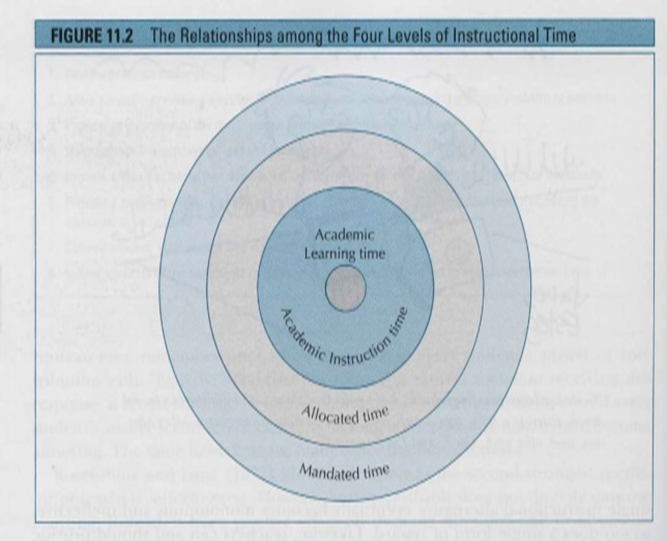 At each level, less time is used for instruction than is available. For example, at the broadest level is mandated time; that is, the formal time scheduled for school or academic activities. The length of the school year, day, and periods determine the maximum time available for instructional activities. Teachers are compelled to work within the constraints and schedules established by their state, school district, and school. Schools in most states schedule approximately 185 school days; the typical school day is about 7 1/2 hours in length; and the typical high school period is about 50 minutes. It should be noted, however, that there is much disparity even in amounts of mandated time. In fact, Harnischfeger and Wiley (in Jeynes, 2003) found a difference of 45 minutes in the length of the school day for second graders within the same school district! In this school district, as in many others, the maximum available time for school-related activities is much greater for some students than for others. Obviously, not every minute of mandated time is used for instruction. Some time is scheduled for lunch, moving from class to class, recess, homeroom, and other non-instructional activities. Thus, only a portion of mandated time is actually allocated to instruction.  Allocated time is the amount of mandated time intended or scheduled for academic activities. Research indicates that less than 75 percent of mandated time is allocated to academic tasks. Nonacademic activities (that is, convocations, field trips, pep rallies, special programs or speakers, and so on) and formal transitions (that is, passing periods, restroom breaks) take over 25 percent of mandated time. Based upon several studies, it would appear that only about seven of every 10 mandated days is actually available for academic or instructional purposes. The remaining three days are consumed by the nonacademic activities cited above (Bracey, 2001; Glass, 2002; Smith, 2000).The circle in Figure 11.2 represents the amount of allocated time during which the teacher is actually conducting instructional activities. This is called academic instruction time. Just as allocated time is always less than mandated time, the amount of time spent in academic instruction is always less than is allocated. Less than 60 percent of allocated time in elementary schools and less than 45 percent of allocated time in high schools is spent in academic instruction. While allocated and mandated time are often beyond the control of teachers, maximizing the amount of allocated time spent in academic instruction is their responsibility (Clare, Jenson, &Kehle, 2000; Smith, 2000).      Most teachers do not realize how much class time they spend in non-instructional tasks and activities. For example, although a seventh-grade social studies teacher may have 50 minutes of allocated time five days a week, not all of the 250 minutes allocated to instruction will be devoted to it. Some time will be spent socializing, organizing or preparing instructional materials, giving directions, or intervening in discipline problems. Additional time will be lost to absenteeism, administrative requests, and other disruptions. Using Doyle's data, of the 250 minutes allocated over five days, fewer than 145 minutes will be spent in academic activities. Returning again to Figure 11.2, let's now examine the smallest but most critical circle. This inner circle represents the amount of academic instruction time during which students are actively and successfully engaged in learning and is referred to as academic learning time (ALT), or engaged time. Two factors are considered in determining academic learning time. First is the amount of time a given student is actively engaged in the instruction/learning process. Rather than day dreaming, doodling, or misbehaving, the student is attentive to the learning activity. This attention may be overt, such as answering a question, participating in a discussion, solving pencil-and-paper problems, manipulating concrete materials in an experiment, or talking to another student about the instructional task. It may also be less obvious, as when students are actively thinking about the academic task even if they do not exhibit any outward signs of engagement.The second factor considered in ALT is a student's success at the activity. If a student is actively engaged in completing an academic activity incorrectly, she may actually be practicing and learning an incorrect process. For academic instruction time to be considered "engaged," or academic learning time, given learners must be actively engaged in meaningful academic tasks at which they are mostly successful.Even though teachers may be conducting instruction, it is unlikely that every student will be engaged in the activity at any given time. In fact, no individual student is likely to be engaged 100 percent of the time. Thus, more time is lost. Borich (2004) suggests that an effective teacher probably maintains an academic engagement rate of 80 to 95 percent. However, Yair (2000) indicates that in most classrooms, students spend about 30 percent of instructional time engaged in academic activity under the supervision of a teacher or aide. Students with special learning needs are likely to be engaged at even lower levels without direct attention by the teacher (Winter, 2001). If we consider these data in terms of our middle school social studies example, of the 145 minutes per week when the teacher was providing instruction, the typical student would be engaged for only about 50 minutes.An examination of the tremendous loss of time between mandated and engaged time shows how critical it is for teachers to take full advantage of the time they have. As previously noted, while state and school officials generally set mandated or allocated time, teachers can increase their students' academic learning time through the skillful application of professional teaching skills. One way to guard against loss of academic learning time is to be aware of potential detractors (Hargreaves, 1994). At the district level, time is frequently lost to snow days, weather delays, and teachers' strikes. At the school level, fire drills, convocations, trips, passing periods, lunch, recess, and homeroom periods reduce time. At the classroom level, time is lost by starting class late or ending early, by providing unmonitored study time, by spending too much time on administrative tasks, by using films, computers, or games excessively, by spending too much time on discipline problems, by failing to monitor or making too many transitions, or by straying from the lesson at hand.How can teachers improve their use of time? First, they should deliberately attempt to use most of the available time for instruction rather than other tasks. Begin and end each lesson on time. Have materials, equipment, and activities planned and ready so that you can begin as soon as the period begins. Establish and enforce rules requiring students to be on time and to be prepared for class. To avoid wasting time at the end of the lesson, plan more instruction than you think you will need. If you finish early, spend the remaining time reviewing with students rather than having them do individual seat work or giving them "free time." If individual seat work is assigned, monitor students to be sure they are engaged in the learning task. It is also helpful to use and enforce a signal that indicates to students that they may begin putting away their materials at the end of the lesson or period. This allows you to keep students involved for the maximum amount of time and prevents the problem created when students close their books or stand to leave while you are attempting to finish the lesson. Make sure, however, that you allow students sufficient time to put away materials before leaving the room or moving to another activity.Establishing and maintaining rules and procedures for routine activities can also provide more time for instruction by reducing the amount of time needed for giving directions. You should teach and enforce procedures for obtaining or returning materials and equipment, checking homework, making up missed work, and completing group or individual seat work. Similarly, when you must give directions, explain the tasks and procedures clearly and completely. Check for understanding of these procedures, answer students' questions, and give them feedback before telling them to begin.Another important factor in increasing students' engagement is to create and maintain a highly interactive instructional pattern. Use a variety of instructional behaviors and alternatives. Make assignments interesting, relevant, and at a level that allows most students to complete them successfully without your guidance. Spend the majority of your classroom time in teacher-directed activities where you can more carefully monitor students' engagement. Randomly circulate around the room, especially when students are working in small groups or at individual seat work. Reinforce students verbally and nonverbally for remaining on task, and quickly redirect off-task behavior.2.2.Maintaining Momentum. The concept of momentum is related to the effective use of time. Momentum refers to the flow of activities and to the pace of teaching and learning maintained in the classroom. The most effective teachers maintain a smooth, relatively rapid instructional pace. Their classroom activities are orderly, and changes occur easily without disrupting the instructional flow since these teachers have established effective routines and follow them. The speed at which they conduct instructional activities, while brisk, matches the difficulty of the content and the students' abilities.  Your skill in maintaining momentum is important when considered in light of the research on time. Your goal should be to maximize your students' engagement, to help them work through relevant materials and activities as quickly and as successfully as they can. By adapting the pace of your instruction to students' abilities and success and by working to maintain a smooth flow of classroom activities with few disruptions and little "down time," you help students learn more.It is easier to maintain momentum in teacher-guided instructional activities than during seat work or small-group work (Brush, 1997; Grouws&Cebulla, 2000; Leather, 2000). Teacher-guided instruction allows the teacher greater control of the pace and flow of the lesson, whereas small-group or individual seat work relies heavily on students' motivation to maintain momentum.You must consider how best to maintain momentum when planning and implementing instruction. The pace of instruction must be adapted to the difficulty or complexity of required tasks and to each student's ability or confidence. For example, you must plan for and use a slower pace early in the learning process or when the task requires higher-order thinking skills. For lower-order tasks such as rote practice or recitation, a quicker pace is more appropriate. Further, the pace should vary in your long-term plans, including your weekly and monthly reviews.Effective teachers must learn to monitor and deal with concurrent classroom activities. While working with a small reading group in the back of the room, they must also be aware of and keep students working at their desks in the front of the room, at computers, or on projects. Momentum is enhanced when teachers organize their classrooms to minimize disruptions and time lost to giving directions or re-explaining. Rules and procedures that enable students to complete tasks on their own help reduce disruptions. Teachers must also be careful to avoid getting "bogged down" in unimportant or minor aspects of the topic, digressing from the topic at hand, or spending too much time with a single student or group of students. 2.3.Making Smooth Transitions.Instructional transitions are "points in instructional interactions when contexts change" (Doyle, 1986, p. 406). Instructional transitions require that teachers refocus students' attention on changes in the direction of a discussion or lesson. Transitions occur when you change the topic, its focus, or the activity at hand. Major transitions take place between class meetings or lessons (the time from the end of one class to the beginning of the next class), between lessons in the same room (particularly in elementary classrooms), and between different instructional activities within the same lesson (changing from lecture to lab work). Because major transitions often involve changes in equipment or location, they take more time, and when poorly planned, they are a major contributor to classroom disruption.Minor transitions occur within a lesson when the speaker moves from one aspect of the topic to another, when the speaker pauses, or when the speaker changes (a new speaker begins). These minor transitions are necessary and desirable because they help learners organize their thinking by signaling the move from one topic or aspect of the topic to another. They also allow more people to contribute to the discussion or lesson.Transitions, particularly minor transitions, are frequent occurrences in classrooms and largely determine the smoothness and momentum of the lesson. Poor transitions can greatly detract from effective use of instructional time. As a result, teachers should work to ensure that their transitions are few in number and that they are as well-organized and as brief as possible. Problems result when transitions are not well-structured, when students do not want to stop what they are doing or have not had sufficient time to complete the assigned task, or when the next instructional segment is delayed for some reason (Brown & Brown, 1999).To make your instructional transitions smoother, you should practice the following routine. First, plan for the transitions. When preparing your lessons, you can predict points where changes in focus or activity will occur or when waiting is inevitable. You should determine what materials and procedures you will need to begin the next segment as quickly as possible and what both you and your students should do during the transition. An important part of planning for transitions is having all materials and equipment prepared, readily available, and in working order. Also, you can routinize daily or frequent transitions through patterns or procedures. For example, students can be taught what they are to do when they finish a test early, while you take roll, or when they move from one area of the room to another. Establishing these patterns saves time that might otherwise be spent giving directions and allows students to engage in constructive activities rather than just sit and wait. Table 1 lists specific steps you can take to optimize your use of time.References:1.Brush. From initial idea to unique advantage: The entrepreneurial                              challenge of constructing a resource base.19972. Glatthorn. The Principal as Curriculum Leader: Shaping What Is Taught and Tested. 20003.Good & Brophy. Motivation Expectations and Motivational Styles adopted by the Physical Education Teacher towards His students: A Study in a Natural Context of Teaching and Learning. 20004.Grows & Cebulla. School Type and Mathematics Achievement in English-Speaking Primary Schools in Cameroon: Implications for Technological Development.20005.Marzano. The Key to Classroom Management// Journal:2000. 6.Schmidt et al.Identifying Software Project Risks, 20017.Yair. Reforming Motivation: How the structure of instruction affects students’ learning experiences.2000 8.Jeynes. Education Policy and the Effects of Attending a Religious School on the Academic Achievement of Children.2003 9.Bracey. Boys’ underachievement: Issues, challenges and possible ways forward.200110.Smith.Assimilative and contrastive emotional reactions to upward and downward social comparisons. 200011. Clare, Jenson, & Kehle. Self-modeling as a treatment for increasing on-task behavior.200012.Hargreaves. Changing Teachers, Changing Times, Teachers’ Work and Culture in the Postmodern Age. London: Cassell. 1984Lecture 3: CONDUCTING INTERACTIVE INSTRUCTIONLecture plan3.1.Using questions3.2.Obtaining good answers. Following Up Student’s Responses.3.3.Providing clear instructions.3.4.Monitoring students’ progress. Providing feedback and reinforcement.3.1.Using questionsThe most effective teachers establish and maintain highly interactive classrooms— classrooms characterized by student-student and teacher-student dialogue on content rather than simply teacher talk (Feden, 1994; Lock &Prigge, 2002; Marzano, 2002). Integral to this type of classroom is the teacher's ability to use questions effectively. Bellon and Blank (1992) state, "Questioning is the instructional process that is central to verbal interaction in the classroom. The questions teachers ask serve as the interface between teacher expectations and student responses". This interface in interactive teaching is critical because it shifts the focus from the teacher to the students.Effective questions require students to actively process information and compose an answer. Good questions increase students' engagement, raise the level of thought, help students organize their thoughts, guide students more successfully through academic tasks, and allow the teacher to monitor understanding and provide feedback. In spite of the obvious value of good questions, it appears that teachers sel¬dom use questions as effectively as they could (Alexander, Jetton, &Kulikowich, 1994; Ornstein &Lasley, 2000). Most teachers' questioning patterns include giving information that is unnecessary or confusing, posing more than one question at a time, or failing to specify the nature of the expected answer (Sigel, 1990; Traver, 1998). What, then, do we know about good questions and questioning patterns?Questions comprise about one-third of the classroom interactions between teachers and students, and educational research has shown that effective questioning directly and indirectly influences the amount, level, and type of learning. Good and Brophy (2000) reviewed research on questioning and concluded that students learn more when teachers ask frequent questions and include a variety of questions in their lessons. Further, research on questioning suggests that teachers' use of higher-order questions promotes students' higher-order thinking (LeNoir, 1993). Good and Brophy (2000) conclude that questions are important because the more frequently students interact with the teacher and their peers about the subject, the more they learn.  How to Ask Questions. If teachers want their questioning to be effective, they must be sure to phrase questions clearly and concisely. Too often, teachers ask questions that are almost impossible for students to answer accurately. They fail to make clear what it is they want to know of students or how they want them to answer. Clear questions use natural, unambiguous language appropriate to the level of the students. They are also concise, including only the words, terms, and information students need in order to answer the questions. They convey the specific points students should attend to, but they do not include unnecessary words or parenthetical expressions. Finally, they are directed toward academic content or the objectives of the lesson.To be effective, questions should require students to process or think about what they are learning and to compose an answer. This means teachers should avoid asking rhetorical questions or questions that have only one answer. Closed-response questions, which can be answered with a simple yes-no or true-false response, allow students to guess at the answer without processing the content. Even when students process what they have learned in order to answer a closed-response question, they can still select a response rather than compose one. It is easy to reword closed-response questions to require students to create more thoughtful, detailed responses.Rhetorical questions, that is, questions asked for effect rather than to generate students' responses, are problematic because they can, over time, inhibit students' responses. Students become unsure whether a question is merely rhetorical or whether they are supposed to respond. For similar reasons, teachers should avoid including the answer within the question or answering a question themselves.In addition, teachers should take care to ask only one question at a time. Many times teachers ask multiple questions without realizing it. While asking a question, they think of another aspect of the content they also want to address. As a result, it may not be clear whether one answer is expected for all the questions or whether a different answer is expected to each question. Similarly, students probably are confused when their teacher asks a question and then immediately rephrases it. This creates two problems. First, students' thinking about the original question is interrupted and, second, the rephrasing is often sufficiently different from the original to make the students wonder if it is a separate question.An additional consideration in formulating and asking questions is the type of question or level of thought required of the students. Questions can be of several types or levels and are intended for a variety of purposes (Barden, 1995). Questions may be lower- or higher-order, convergent or divergent, narrow or broad, and content or process.The lower- and higher-order delineations refer to the level of thought required in order to answer the question. Bloom's taxonomy is the most frequently used system for organizing questions along this hierarchy. Lower- order questions require students to respond at the knowledge, comprehension, and sometimes application levels of the taxonomy. Students can generally answer these questions using existing knowledge, either by recalling and then restating them, by rephrasing them, or by performing a task. Higher-order questions require the cognitive skills of analysis, synthesis, or evaluation and thus require more complex and original thinking.Questions can also be categorized as convergent or divergent—labels that refer to the direction of thought required to reach an answer. In answering convergent questions, students' thought processes proceed from broad or general to narrow or specific. These questions require one or a small number of correct responses. Factual questions asking who, what, when, or where as well as closed-response (yes-no) questions are examples of convergent questions. These questions are most appropriate for helping to reinforce specific, important aspects of the content.Divergent questions require thinking that moves from the narrow or specific to the broad or general. They require students to identify or generate several potential answers—any of which might be accurate. The difference between convergent and divergent questions is easy to see in mathematics instruction. Suppose students are presented with the numeric statement 7 X 9. A convergent question might be "What is seven times nine?" Students are expected to arrive at the one correct answer. This example is also a lower-order question. However, the same numeric statement (7 X 9) might also serve as the basis for a divergent question like "How many different ways could you determine what seven times nine is?" To answer this question, students might use simple addition, commutative property, combinations of mathematical principles, manipulative solutions, or other creative methods to generate answers to the question.Rather than focus on the single correct answer, as in the convergent question, students must expand on or diverge from the initial facts to generate the answer, i.e.:Questions may also emphasize content or process. Content questions deal directly with the information being learned and make up about 80 percent of the questions teachers ask (Borich, 2004). The question and the expected answer are drawn directly from the content of instruction, and the teacher generally has a "correct" answer in mind. Content questions are often associated with lower-order cognitive processes. However, because they focus students' attention on important aspects of the content, they have been found to improve students' achievement (Borich, 2004). On the other hand, teachers use process questions to stimulate students' thinking. Although these questions deal with content, they place less emphasis on the "correctness" of answers and more on pushing students to think about the content in different, creative, or complex ways (Mencke& Pressley, 1994). Thus, process questions are generally higher-order and divergent. These questions are used much less often than content questions and are less closely related to achievement. However, they do appear to promote students' abilities to think at higher levels and to solve problems (Blythe, Allen, & Powell, 1999; LeNoir, 1993).Several common recommendations for improvement apply to each of these types of questions. First, just as in other aspects of instruction, you should use a variety of question types. Although most teachers rely heavily on lower-order, convergent questions, the importance of developing students' thinking and problem- solving abilities requires that you deliberately incorporate process, higher-order, and divergent questions into your lessons. Second, you should match the type and level of questions you ask to your objectives and your students. When teaching toward lower-order objectives, lower-order questions make sense. When your objectives include higher-order processes or when you want to promote students' critical thinking, you must integrate higher-order, divergent, and process questions into your lessons.To ensure good phrasing and appropriate types of questions, you should consider your questions and questioning patterns when planning your lessons. After all, good class discussion and interaction don't just happen. Some questions emerge spontaneously from the lesson as a result of students' comments or questions. These you cannot plan in advance. However, you can write many of the critical questions into your lesson plan. There are at least four important reasons for doing this. First, integrating planned questions into your lessons increases the likelihood that you will conduct an interactive lesson. Second, when you prepare questions in advance, you are more likely to focus them on the major objectives of the lesson. If you rely totally on spontaneous questions, you can easily get side-tracked and ask too many questions on one aspect of the lesson while neglecting others. Third, including some pivotal questions in the lesson plan makes it more likely that you will ask a variety of questions at a variety of levels. Divergent, higher-order, and process questions are more difficult to develop than are convergent, lower-order, and content questions. That may partly explain why teachers use them less often (Glickman, 2002). Preparing some of these questions in advance, even if you don't use them all, directs your attention toward more advanced levels of thinking. Fourth, writing pivotal questions in advance makes it more likely that you will phrase the questions clearly and concisely.3.2.Obtaining good answersAfter teachers have developed and phrased their questions, they must get students to respond to them. As mentioned, asking clear and varied types of questions at a variety of levels promotes students' participation. Research also suggests that soliciting answers in certain ways can enhance the effectiveness of questions and the quality and quantity of students' responses. It is particularly important that teachers use wait time and that all students participate.Wait time refers to the pauses that effective teachers use when they solicit and react to students' responses. Rowe's (1987) work has served as the basis for most subsequent research on wait time. The early research of Rowe and others focused on the importance of asking a question, pausing, and then calling on a student to respond. Investigators have determined that in addition to pausing after the question is asked, it is also important to pause before reacting to the student's answer or calling on a second student to respond (Tobin, 1987). Thus, wait time includes 2 pauses: first pause between the teacher's question and the student's response and second pause between a student's response and the teacher's reaction. Table 2 depicts this sequence. DO IT!!!!!!Table 2. Sequence of Teachers’ QuestionsMost teachers pause for less than one second before calling on a student to respond. In contrast, the most effective teachers include pauses of from three to five seconds after asking a question and before reacting to a student's response. Research on wait time has found that those three- to five-second pauses produce the following desirable and important outcomes: students' responses are longer and more thorough, the cognitive level of students' responses is higher (for example, they display more analysis, synthesis, and evaluation), students volunteer more information to support their responses, and students' confidence in their responses is greater. In addition, more students respond to questions, particularly those labeled as "slow." Finally, positive interactions among students and between students and the teacher increase, as do the number of relevant questions students ask (Grouws&Cebulla, 2000; Rowe, 1987; Tobin, 1987; Traver, 1998; Walberg, 2003).Increasing wait time seems a simple thing to do, but, especially for beginning teachers, it often proves difficult. A pause of five seconds can seem like an eternity when you are insecure about the effectiveness of your instruction or unsure whether anyone will answer your questions! Still, as you learn to incorporate these pauses, they become easier, and they give all students increased time to think and participate.You can do several things to make your use of wait time more effective. First, you should adopt a policy restraining students from shouting out their answers. Allowing callouts prevents you from controlling the length of the pause after your question and reduces wait time. After asking a question, count to five in your head while scanning the room, then call on a student to answer. Do not repeat, rephrase, or add to the question until at least several seconds have passed. Doing so interrupts students' thinking and may interfere with their ability to respond. When students respond, it is important you do not interrupt before they have completed their answers, even if they are absolutely correct. When they are finished answering, pause, use a few seconds to think about their answers, allow other students to think about the answer, and consider how best to react or follow up.The use of wait time must be balanced against the brisk pace needed to maintain the momentum of a lesson. Specifically, teachers should match wait time with the level or difficulty of the question asked. Lower-order, convergent questions generally require shorter pauses than higher-order, divergent, and process questions. Vary wait time to accommodate the students' need to process the question, generate an answer, or consider the response of another student.The second factor to consider during the response phase of questioning is how to maximize student participation. Students' learning and affect are related to the number of opportunities students have to participate in the lesson and to respond to questions. Thus, a goal of your questioning should be to ensure that all students have an equal opportunity to respond successfully. Questioning can help you monitor understanding, keep students engaged, and serve as a measure of the success of your instruction, but it is imperative that you ask all students to respond to your questions. This is especially difficult but important in a class with diverse abilities or cultural backgrounds.Mastering the effective use of wait time will increase participation in your questioning. However, most teachers still call primarily on volunteers to respond to questions. This practice results in an unfair distribution of questions and unequal opportunities to respond (Coladarci& Gage, 1984). Effective questioning requires that you call on all students, especially non-volunteers. A good practice is to ask a question, pause to allow all students to think about the question and develop a response, and then select a student to respond. To ensure an equitable distribution of questions, it can be helpful to use a pattern in selecting students to answer. For example, you might write each student's name on a note card and then randomly select from the students' cards for participation. Using a pattern enables you to know which students have already been asked to respond. To keep all students alert, even when they have already answered a question, it is a good idea to vary your pattern and to call randomly on students to make follow-up responses.Incorporating wait time and equitably distributing the opportunity to respond work together to improve the effectiveness of your questioning. Wait time allows more students the opportunity to process an answer. While some students can do this relatively quickly (usually those who volunteer most frequently), others require more time to arrive at an answer. Thus, wait time increases the number of students who can respond accurately to the question. Calling on all students, even when they do not volunteer, maintains students' engagement. It allows all students some opportunity to interact with you and to be successful and provides you with a more complete assessment of how well students understand the material. Research on effective teaching requires that researchers spend huge amounts of time in classrooms, observing and talking with teachers and students. An example of this approach is a study by Weiss and her colleagues in which 364 science and mathematics lessons were observed to determine the extent to which teachers applied effective instructional practices. The researchers did find some things to be characteristic of classrooms in which teaching quality was rated highly:•	Lessons reflected a high level of student engagement with the content. This engagement was encouraged by using real world examples, building on students' prior knowledge, and including a variety of experiences in each lesson.•	The classroom environment was respectful of students and encouraged them to participate but also challenged them to think deeply about the content.•	All students were actively encouraged to participate throughout the lesson. Teachers consciously worked to engage every student and, when necessary, adapted particular activities to best match students' abilities.•	Teachers used questions to monitor students' understanding and to promote their thinking about the content in meaningful and new ways. Low-level, short answer questions were uncommon. Teachers worked intentionally and directly to help students make sense of the content. As students were engaged in activities that exposed them to the content and to begin building their own understanding, teachers used explanations, questions, and other techniques at appropriate times to ensure that students were making appropriate connections among concepts or ideas.Following Up Students' Responses. After a student has responded to your question, you must respond or react to the reply. This phase of the questioning process is called follow-up. Your follow-up behavior will either encourage or discourage thoughtful, successful participation in your lessons and, thus, the long-term success of your instruction (Latham, 1997).The most frequent though ineffective teacher's reaction is "OK" or "uh-huh" (Sadker&Sadker, 2001). Instead of such routinized and meaningless responses, you should attempt to clarify, synthesize, expand, modify, raise the level of, or evaluate students' responses. The effective use of follow-up is based upon the accuracy and confidence of the students' responses (Good, 1988; Sternberg, 1994). They can range from correct and confident to wrong and careless. Research suggests the following responses and reactions:1.	When a student responds correctly and confidently, accept and acknowledge the response and move on. Do not overpraise.2.	When a student responds correctly but hesitantly, provide feedback to the student or use additional questions that encourage the student to determine why the response is correct. Before moving on, be certain the student understands why the answer was correct.3.	When a student responds confidently but incorrectly, reinforce the initial effort, then use additional questions to help the student arrive at the correct answer. Avoid giving the student the answer or calling on another student to respond. You may give reinforcement for participation and effort, but there should be no confusion regarding the fact that you are reinforcing participation, not accuracy.4.	When a student responds incorrectly and carelessly, provide the correct response and move on. You should never avoid following up or correcting an incorrect answer.Generally, then, follow-up is used any time the student fails to respond accurately and/or confidently. These follow-ups can be divided into four types: providing the correct answer, probing, redirecting, or rephrasing. Providing the correct answer is advisable only when a student has responded carelessly and incorrectly. The remaining three follow-up methods deserve discussion.Probing means asking additional questions of the responding student to help expand or raise the level of the response (Danielson, 1996). Probing questions are often intended to focus attention on important aspects of the question that enable the student to improve the response. Probing should include convergent questions phrased in simple but not condescending terms. Frequently, more than one question is needed to address particular aspects of the original question or response and to guide the student toward a more correct or complete answer. Probing can also be used to raise the level of a student's response. As noted earlier, teachers generally ask convergent, content questions at the lower cognitive levels. Further, most students respond with lower-order, convergent answers, even when the teacher has asked a higher-order or divergent question (Sternberg, 1994). Probing can be used after such a response to prompt the student to use higher- order processes. Simple ways of doing this include asking students to explain why they responded as they did, to provide an example that supports their answer, or to describe how their response would change if a particular aspect of the original question had been different.Redirecting is another way of following up an incorrect response. When redirecting, the teacher asks another student to answer the same question. This method of follow-up is highly effective with students whose academic self- concepts are strong. It appears that students who are academically confident are challenged by this technique and motivated to work harder. However, redirecting is not effective with students whose academic self-concepts are weak. In fact, redirecting following an insecure student's incorrect response is likely to reduce the student's self-concept, motivation, participation, and learning.Rephrasing simply means restating the same question in different terms. When students fail to respond to a teacher's question, it is often due to poor phrasing of the initial question. Thus, rewording the question may make it clearer, simpler, or focus students' attention on critical aspects. Rephrasing generally is not an effective follow-up technique and should be avoided. A better technique is to elicit some type of response, then use probing questions to help the student arrive at a correct response. While all teachers occasionally ask poorly stated questions, careful consideration of questions during planning, monitoring their effectiveness during instruction, and questioning with confidence will eventually reduce the need for rephrasing.To summarize, questioning is a vital aspect of effective, interactive teaching. It promotes a number of desirable outcomes and can be used for several purposes. Table 3 below provides an overview of correct and incorrect questioning techniques.3.3. Providing clear instructions.Throughout this chapter we have focused on teachers' attributes and behaviors that appear to directly or indirectly promote greater learning, achievement, and motivation. Each characteristic or behavior is grounded in research. We now turn our attention to a complex teaching skill that may contribute more to teacher effectiveness than any other.Instructional clarity has been the focus of much research ever since Rosenshine and Furst (1971) identified it as the "most promising teacher variable related to student achievements. Instructional clarity refers to the teacher's ability to provide instruction that helps students come to a clear and accurate understanding of important concepts or ideas. Thus, clarity is something students achieve, not something the teacher does. However, research has identified specific teacher behaviors that students say help them achieve this clarity of understanding (Hines, 1981; Hines, Kennedy, & Cruickshank, 1985). For students with learning disabilities, the clarity of the teacher is of critical importance (Banikowski, 1999; Winter, 2001).According to students, clear teachers emphasize important points by repeating them, writing them on the board or in presentations, pausing after stating them, and reviewing them. They monitor students' clarity of understanding by asking questions and providing students with activities and experiences that allow them to apply their knowledge. When students do not understand, clear teachers repeat, review, or rephrase important points. Not surprisingly, teachers who most often and most proficiently use these behaviors to help students understand are associated with significantly greater student learning and satisfaction than teachers who do not (Chesebro&McCroskey, 2001; Halpin, Easterday, & Elrod, 1994; Hativa, 1998; Metcalf, 1992; Metcalf & Cruickshank, 1991).The teachers' behaviors that make instruction clear apply not only to the ability to explain content clearly, but also to the ability to structure presentations. Importantly, this lesson-structuring problem applies to both teacher-directed and student-directed instruction (Feden, 1994; Metcalf, 1991; Rosenshine, 2002). These specific behaviors involve: (1) preparing and entering the lesson, (2) introducing and emphasizing content, (3) elaborating on important ideas or concepts, and (4) monitoring students' understanding and remediating when students fail to understand. The following discussion of teacher clarity will be organized around these four topics.Preparing and Entering the Lesson Clear instruction is logically organized and is conducted in a way that helps students see the relationships between major concepts or ideas. Accordingly, clear teachers organize their lesson content and activities logically, inform students of the objectives of the lesson, and introduce the content or activities step by step. During planning, these teachers determine the most logical way to introduce content based upon their students' abilities, previous learning, interests, and the natural structure of the content. For logical organization to make instruction clearer, the organization must be obvious and logical to students. At the beginning of the lesson, teachers should inform students of the lesson objectives. As noted in our discussion of establishing set, teachers should provide an overview of the lesson to help students establish a mental framework for the concepts or activities and to enable them to monitor their own understanding. Students find instruction clearer when the teacher gives it step by step. In other words, teachers should provide instruction and instructional activities in a way that helps students understand the relationship between the concepts. Doing so helps students incorporate the new learning with previous learning more accurately. Introducing and Emphasizing Important Points. Beyond planning and organizing, clear instruction focuses students' attention on important aspects of the instruction. A common way to do this is to write the major points on the board and/or have students record them. It is important, however, that you monitor your use of the board to ensure that you do not overuse it for minor or unimportant points. Students will perceive things you write on the board as important. Consequently, if you fill the board with minor points or fail to put some or all of the major points on the board, the effectiveness of this technique is reduced.Another way to reinforce important aspects of the lesson is to point them out through verbal structuring or cuing. Enumerating important points helps structure them. For example, "The first point we will discuss is . . ." "Second, . . ." and "Finally, . . ." enables students to organize their thoughts and the content. Likewise, comments such as, "It is important for you to remember this" or "Listen carefully because this is an important point" alert students to pay close attention to what you are about to say. Repeating important points also cues students. You might combine these reinforces into a pattern in which you state a point, pause or write it on the board, and then repeat it. To provide even more reinforcement, you could note that this is an important point, state it, write it on the board, and then repeat it.Finally, you reinforce major points when you review or summarize them. Upon completing the lesson or important segments of the lesson (immediately preceding a transition), you should summarize or have students summarize the major ideas of the lesson segment. This serves to repeat major points, further identify them as important, help achieve closure, and prepare students for a smooth transition to the next segment. Elaborating on Important Ideas or Concepts. In addition to identifying and reinforcing major points for students, you can deepen their understanding of the content by providing examples, explanations, and elaborations. Examples and non-examples (items that do not fit the concept) that illustrate the major points can be vital to students' understanding. Examples can be verbal, written, pictorial, or concrete depending upon the content and the level of the learners. For instance, if learners are familiar with ants, merely noting that ants are an example of an insect may be sufficient. They do not need to see an ant for the example to be useful. However, if you were to use a potentially unfamiliar example of an insect, such as a walking stick, a concrete or pictorial example might be necessary. Further, you would need to make clear how or why the example relates to the concept—in this case, what characteristics classify a creature as an insect. Adding non-examples, such as a scorpion, would further clarify the concept.Relatedly, clear instruction helps students see how things are similar or different. You can describe, demonstrate, explain, or show students how two ideas, concepts, examples, or ways of doing things are alike and how they differ. Again, this type of instructional behavior helps students assimilate new information more accurately. When the lesson involves learning a task or skill, it is important that you demonstrate the task and, while doing so, explain what you are doing and why. For example, if you were helping students learn to draw circles with a compass, you might place the pointer and explain why you put it there; explain that the pointer must be kept securely in place with one hand, and show them how to do so; place the marker end of the compass solidly on the paper; and then demonstrate and explain how to turn the compass, ensuring that the mark is complete.Students also note that clear teachers explain unfamiliar words, whereas unclear teachers often fail to do so. A good rule of thumb is to assume that all new terms are unfamiliar to students and explain or define them before using them in the lesson. Finally, students' understanding is enhanced when you briefly pause after introducing something important. Just as wait time allows students to think about a question, pausing after introducing an important point allows students to think about it. It also signals the importance of the ideas. Ensuring Students' Understanding. The final aspect of instructional clarity involves monitoring and correcting students' understanding by providing opportunities for students to apply the concepts or ideas. Critical to this is your ability to use frequent questions at a variety of levels. In addition to asking questions that assess students' understanding, you should build time for student-generated questions into the lesson. Often, if you have established an open and interactive climate, simply including a long pause after a lesson segment will prompt students who do not understand to ask for clarification. You may also call for students' questions by asking "Are there any questions?" However, in such a general call for questions, extended wait time is critical. Many students will have to think through the content to determine whether they need to ask questions, some will need time to formulate the question they want to ask, and some will need time to work up the courage to ask. Thus, after inviting questions, it would not be inappropriate to pause for as long as five to ten seconds while scanning the room. A better alternative would be to ask for specific questions, such as "What questions do you have about the three points we just discussed?" and then follow up to see how well students understand. In addition to allowing time for questions, you should include activities that allow your students to apply or use their new understanding, then closely monitor their performance and provide corrective feedback as needed. You can have students work individually at their seats, in small groups, or at the board with the entire class contributing. When a student cannot answer a question, cannot accurately apply the concepts to the examples, or asks a question indicating misunderstanding, it is important that you correct the misunderstanding. Several of the earlier mentioned behaviors, like repeating things, rephrasing, probing, or providing additional examples and further explanation, may help clear up confusion.To summarize, instructional clarity refers to a broad and important set of teachers' behaviors. The major focus of clarity is on helping students understand what you have taught. Remember, clarity is something the student, not the teacher, achieves. However, by learning to use behaviors that make instruction clearer to students, you can greatly improve the effectiveness of your teaching. 3.4.Monitoring students’ progress. Effective teachers are adept at monitoring students' understanding, not just their behavior (Marzano, 2002; Walberg, 2003). They carefully and continually assess students' performance and progress and check for understanding in a variety of ways. If students seem to lack understanding, it cues effective teachers to review and possibly adapt their instruction. Monitoring also conveys teachers' interest in their students' progress and task orientation. If the teacher has established an interactive environment in which students participate freely by asking and answering questions, many opportunities will be available for monitoring understanding.As noted earlier, monitoring is an important element of instructional clarity. It is also closely tied to the effective use of instructional time and to effective feedback, each of which has been found to influence students' learning.Monitoring is especially critical in the early stages of learning when misunderstandings or lack of background knowledge are most likely to affect students. Monitoring during this time allows teachers to correct students before they learn and habituate improper patterns of thinking or behavior. As we will discuss in detail later, it also allows teachers to provide feedback to help students understand why their performance is correct.You can monitor student understanding in numerous formal and informal ways. Tests, quizzes, homework, and projects are examples of formal monitoring. Although formal monitoring is important, particularly in determining grades, informal monitoring is more frequent and immediate, and it can impact more directly on instructional behavior and learning. Good teachers are constantly aware, or "withit" (Kounin, 1970). They ask questions of all students, provide a supportive, open environment in which students feel free to ask questions or clarify misunderstandings, and watch for verbal and nonverbal indications that students do not understand. Specifically, you can improve your ability to monitor students' understanding in several ways. Establish set and use advance organizers at the beginnings of lessons to help students understand the task and monitor their own progress. Get to know students and call on them by name. Move around the room to monitor attention and stay in closer proximity to all students. Maximize interactive, whole- group instruction and minimize small-group or individual work, especially when no additional adult help is available. Use good questioning techniques: Call on all students—not just those who raise their hands; ask questions at a variety of cognitive levels; and allow wait time. Maintain eye contact with all students by scanning the room for both understanding and misbehavior. Convey openness and availability for help. Spend very little time sitting at your desk, even when students are engaged in individual seat work. Instead, move around, scan, avoid turning your back to the class, and be careful not to spend too much time with any one student or group of students; these behaviors are also characteristics of teachers who are effective classroom managers. Providing feedback and reinforcement.During the instructional process, effective teachers frequently provide students with information about their academic performance (Walberg, 2003). They most commonly do this through feedback and reinforcement. Although similar, feedback and reinforcement are not the same. Reinforcement is meant to improve students' motivation, while feedback is intended to inform students about the accuracy of their performance. In order to use these skills effectively, teachers must understand each of them and how to apply them. Both reinforcement and feedback are ways of responding to students' performance. They are skills that teachers employ after a student has done something—for example, answered a question, contributed to a discussion, turned in homework, or completed a project. In a classroom where the teacher has established an interactive tone, opportunities for teachers to provide feedback and reinforcement arise naturally and almost constantly. Zahorik (1987) indicates that about one-third of classroom interactions are teachers' responding behaviors. Thus, a teacher's ability to respond appropriately can greatly influence students' performance and motivation. Feedback. Feedback (sometimes called knowledge of results) is primarily intended to (1) inform students about the quality and accuracy of their performance and (2) help them learn how to monitor and improve their own learning. For example, teachers use feedback on students' papers to inform them of how well they did in comparison to some standard, what could be improved, and how to improve. The information teachers provide through feedback relates directly to the quality or accuracy of the student's academic performance (Glickman, 2002; Walberg, 2003).For some students, feedback can also provide reinforcement by helping them feel more secure in their ability to complete the task successfully. However, feedback is not always reinforcing, nor is it intended to be.Teachers must be able to use both feedback and reinforcement effectively. However, skill in providing feedback is more important in helping students learn than ability to provide reinforcement, particularly praise (Chall, 2002). While feedback helps the learner to accurately understand and successfully complete necessary tasks, it does not necessarily reinforce or reward the student's performance.Effective feedback includes information about (1) the criteria used to evaluate performance, (2) how the student's performance relates to the standard, and (3) specifically how the performance can or should be improved (Behets, 1997; Chesebro&McCroskey, 2001). Most people think of feedback as verbal or written comments from the teacher. However, students often learn about the adequacy of their performance simply by observing or comparing their own performance with some standard. Thus, while students can learn from feedback provided by the teacher or peers, they can also learn by examining their performance using rubrics, peer evaluation and feedback, self-reflection, or other methods. The immediate goal of feedback is to improve students' understanding and performance. A long-range goal is to enable learners to judge for themselves the adequacy of their own work or performance. Several principles can make teachers' feedback more effective:1.	Provide feedback as frequently as possible—every day for every student, if possible. It is important that you plan and maintain a highly interactive environment providing a variety of opportunities for students to practice or perform, and that you monitor and provide feedback on these performances.2.	Provide feedback as soon after performance as possible. For example, return papers quickly, try to grade immediately following performance, and provide verbal feedback while monitoring students' practice.3.	Make your feedback specific rather than general. For example, use students' names and comment specifically on their performance instead of simply saying "good job" or writing "weak here."4.	Focus feedback on the quality of the student's performance, not on his or her intentions or motivations. Good feedback can convey confidence in a student's ability without giving the impression that incomplete or inaccurate work is acceptable and without appearing cold and impersonal. One way to do this is to include feedback on the process (how to do it better) along with the adequacy of the performance.Design and use feedback that teaches students how to gauge their own progress and performance. Gradually allow students to assume more and more responsibility for assessing their progress. Allow them to score their own or each other's papers and provide mutual feedback, to engage in peer editing as a part of the writing process, to watch or listen to recordings of their performances, and so on.Reinforcement. Reinforcement is intended to strengthen and increase the frequency of a desirable behavior or response, usually by providing some type of reward. Reinforcement lets students know when they have done something well in the hope that they will do it again or with greater frequency. When a normally quiet student voluntarily responds to a question, you might attempt to reinforce him, perhaps through a smile or gesture, in the hope that he will contribute more often in the future. Your focus should be on rewarding the student for his participation (that is, his behavior), not necessarily on the accuracy of his response. In contrast to feedback, which is directed toward improving the quality of students' performance, reinforcement is directed toward increasing motivation. Often reinforcement is provided through verbal praise, but it can take many forms. Repeating or paraphrasing a student's comment or answer or including it in your discussion can be reinforcing. Nonverbal expressions like nods or smiles, eye contact, gestures, or proximity may also reinforce students. More tangibly, reinforcement can take the form of free time, candy, tokens, or other rewards.Reinforcement, particularly in the form of praise or rewards, is only marginally effective in increasing learning (Chall, 2002; Monk & Walberg, 1991). In fact, the relationship between learning and the use of praise seems to be curvilinear. That is, increasing the use of praise will help students learn more only up to a point. After that, increased praise will probably diminish learning. One reason for this may be that praise and other rewards are reinforcing only if the student perceives them to be. If the reward is embarrassing or of no interest to the student, the reward is likely to diminish rather than increase learning (Kennedy, 1997). A second problem with praise and reinforcement is that teachers often unknowingly reinforce the wrong behavior (Callahan, Clark, &Kellough, 2002). For example, to get an unsuccessful student to contribute more often to class discussions, teachers may praise an incorrect or inappropriate contribution rather than the behavior of participating. The result may be that the student does contribute more often, but also learns in accurate content.Because reinforcement focuses on students' motivation and self-concept, it is most important early in the learning process and with low-achieving students. However, teachers seldom use it in these situations (Kennedy, 1997). Reinforcement is most likely to be successful (1) when it specifically identifies the behavior or performance being rewarded, (2) when it is contingent upon desired behavior or performance (it is not offered when students respond or behave incorrectly), and (3) when it is believable.Criticism (the opposite of praise) can be effective with high-achieving students when used in moderation. Generally, however, it is not effective in promoting learning, and it often is counterproductive, diminishing students' self-concept and motivation (Chall, 2002).Although a powerful tool, reinforcement should be used sparingly and with caution. Brophy (1998) notes that teachers should try structuring the classroom in order to elicit good student performances in the first place rather than on reinforcing good performance after it has been elicited. Teachers should provide heavy reinforcement and feedback to all students early in the learning process and to low- achieving students throughout. Especially with older students, reinforcement and praise should be low-key, private, and specific to the student's performance.Reinforcement can and should focus on both motivation and outcome. However, it should be keyed to desirable performance, and the teacher should make clear the specific behavior being reinforced. Although some students should be rewarded for participation even if the response is incorrect, make clear that the reward is for participation, not incorrect performance. When offering reinforcement or praise, be certain to match verbal and nonverbal behavior. That is, don't tell a student she did a nice job with a scowl on your face! Closely monitor the effectiveness of your reinforcement of each student. Remember, although you may intend your actions to be reinforcing, the student may not perceive them that way. Finally, allow yourself to be somewhat spontaneous with your use of praise; it is more sincere. References:1.Feden. About Instruction: Powerful New Strategies Worth Knowing. 19942.Lock & Priggle. Effects of conditions on learning and brain.20023.Alexander, Jetton, & Kulikowich. The Rile of Subject-matter Knowledge and Interest in the Processing of Linear and Nonlinear Texts.19944.Ornstein & Lasley. From Conceptualization to Reflection: Ensuring Robust Clinical Experiences While Meeting the Professional Standards for Elementary Special Education Teachers.20005.Siegal. Stressful Life Events and Use of Physician Services among the Elderly: The Moderating Role of Pet Ownership. Journal of Personality and Social Psychology. 19906.Traver. What is good guiding question? 1998.7.LeNoir. A survey of vapor cloud explosions: Second update. 19938.Barden. Effective Questioning & the Ever-Elusive Higher-Order Question.19959.Borich. Effective Teaching Methods – Research – Based Practice. 200410.Mencke & Pressley. Use of elaborative interrogation to help students acquire information consistent with prior knowledge and information inconsistent with prior knowledge.199411.Blythe, Allen, Powell. Looking Together at Student Work.199312.Glickman. Leadership for Learning: How to Help Teachers Succeed.200213.Tobin. The Role of Wait Time in Higher Cognitive Level Learning.198714.Walberg. Improving educational productivity //University of Illinois at Chicago, Emeritus.200315.Latham.Human nutrition in the developing world.199716.Stenberg.Thinking Styles: Theory and Assessment at the Interface between Intelligence and Personality.199417.Banikowski.Strategies to Enhance Memory Based on Brain Research.199918. Chesebro & McCroskey. The relationship of teacher clarity and immediacy with student state receiver apprehension, affect and cognitive learning.2001Lecture 4: INCREASING STUDENT INVOLVEMENT: TEACHER  QUESTIONINGLecture plan:4.1.Functions of teacher questions. The Influence on Student Thinking         4.2.Elements of effective questioningTeacher questioning is the single most effective and most generally applicable strategy teachers have for promoting student involvement. Regardless of grade level, content area, or topic, being able to guide your students with questions is the most important teaching skill that you can possess.Research supports this assertion (Wang, Haertel, and Walberg, 1993). Effective teachers ask more questions than their less effective colleagues (Hamilton and Brady, 1991; Henderson, Winitzky, and Kauchak, 1996), and large numbers of questions are indicators of effective organization and clear goals (Shuell, 1996; Good and Brophy, 2000).Because questioning is so essential for involving students, we are devoting the rest of the chapter to this topic.4.1. Functions of Teacher QuestionsThe effectiveness of questioning can also be explained by the functions they perform. These functions include:-Assessing current understanding-Increasing student motivation-Guiding new learningLet's look at them.Assessing Current Understanding. Research examining the ways individuals learn suggests that students' existing knowledge is a powerful factor in how (and whether) new information will be learned. Also, student misconceptions and prior beliefs often interfere with understanding new content (Guzetti and Hynd, 1998). Questioning allows teachers to informally assess students' current grasp of the topics they're studying, because students' answers to the questions reveal their conceptions.This is an intuitively sensible idea. Even in informal conversations, we assess other people's understanding of a discussion topic by the way they respond to questions and statements. In classrooms, questions can provide teachers with continual feedback about the learning progress of their students.Increasing Student Motivation. Effective questioning can also increase student curiosity and interest—two important aspects of motivational activities (Pintrich and Schunk, 1996). Effective questions engage students, challenge their thinking, and pose problems for them to consider. Guiding New Learning. Instruction is the third important function of questioning. Effective questions help students interrelate ideas and integrate new learning with their current understanding.Most learning theorists accept the idea that students construct their own understanding rather than recording it as presented by a teacher or some other source. The process of constructing understanding requires careful guidance of expert teachers, and questioning is the most important skill teachers have for providing this guidance. These functions again demonstrate why clear goals are so important. Teachers assess current understanding so they can best link new learning to what students already know, and they can only guide new learning effectively if they're clear about where the lesson is headed—that is, clear about their goals.The Influence of Questioning on Student ThinkingTo be effective, teachers' questions must have an impact on student thinking. The best planned and executed questioning sequence is worthless if it doesn't cause students to think, relate ideas, and construct new knowledge.In answering a teacher's question, students should engage in five separate mental operations (Gall, 1984). They're outlined in Table 4 and discussed in the paragraphs that follow.Learning begins with attention (Eggen and Kauchak, 2001); without attention, the other mental operations can't take place. The most thoroughly planned and well- thought-out lesson becomes ineffective if students aren't paying attention. Questions draw students' attention away from distractions, such as the clock, window, and each other, and invite them into the lesson.Second, once they're paying attention, students must understand and interpret the meaning of the question". This isn't always easy; the intent of the question may be clear to the teacher, but it may be misperceived by students. This again illustrates the importance of questioning as a way of assessing current understanding. Teachers will know if a student misperceives a question because the answer will be incomplete or inaccurate. Then the teacher can intervene.Third, the question should elicit a covert response from each student. Though teachers typically call on one student to answer, our goal should be to have all students think about and mentally react to our question.Fourth, covert responses are put into words when the teacher calls on a student to answer. Research examining ways students learn emphasizes the value of students attempting to put their understanding into words (Bruning, Shraw, and Ronning, 1999). Verbalizing an answer helps clarify the content in students' minds and make connections with other ideas. Verbalizing an answer takes time and effort, especially if the question is a complex or demanding one. Effective teachers provide students with the time to relate interconnected ideas through wait time, which we'll describe later in the chapter.Finally, based on the teacher's feedback, students conclude that the response was complete and accurate, or they generate a revised response. A correct answer is recognized and reinforced; an incorrect answer is modified. This entire process occurs in a few seconds and is repeated dozens of times a day in many classrooms.The sequence we just described is the ideal we strive for, but it doesn't always occur. Not all students attend, some don't understand the question, others don't generate a covert response, students don't always listen to the answers of their classmates, and they may not revise their original thinking. When these alternatives occur, learning suffers. Understanding the mental operations questions are intended to elicit, help us see why the elements of effective questioning, which we discuss next, are so important.4.2.Elements of effective questioning     As we saw earlier in the chapter, effective questioning depends on two essential factors. The first is clear and precise goals. The goals may not be written in a plan book, and teachers may have to modify them during lessons if students' current understanding requires it, but effective teachers, nevertheless, begin their lessons knowing what they want their students to accomplish.The second is effective representations of content, which also depend on clear goals. Expert teachers use content representations that help students reach goals, and they guide their students to the goals through their questioning. Keep these ideas in mind as you study this section.Effective questioning is a sophisticated set of abilities, and you won't become an expert overnight. However, they can be developed with practice, and if you persevere, research indicates that just as experts in other areas develop their abilities—you can develop your own questioning expertise (Rowe, 1986).Effective teachers for all students use their time wisely; display positive personal characteristics; and begin, develop, and end their lessons effectively. Similarly, there are essential questioning strategies that effective teachers, regardless of grade level or topic, demonstrate. They include:■	Questioning frequency■	Equitable distribution■	Prompting■	Repetition for emphasis■	Wait timeQuestioning frequency refers to the number of questions that teachers ask over a period of time, and research indicates that effective teachers ask more questions than do those who are less effective (Hamilton and Brady, 1991; Hendersen et al., 1996). Student involvement is essential for learning, and large numbers of questions increase involvement.Equitable distribution describes a questioning pattern in which all the students in the class are called on as equally as possible (Kerman, 1979; Good and Brophy, 2000). Equitable distribution runs counter to two common teaching patterns. First, in typical classrooms, about two-thirds of all teacher questions are undirected, meaning that students who volunteer are allowed to answer, and those who don't are allowed to remain passive (McGreal, 1985). This practice detracts from achievement (Shuell, 1996; Good and Brophy, 2000), because the involvement of students who don't volunteer decreases.Teachers treat students differently based on their expectations, and teachers tend to call on students they perceive as having high ability much more frequently than on low-ability students. This is easy to understand. They expect high-ability students to be able to answer, and getting correct answers is reinforcing for teachers, so they fall into patterns of calling primarily on high-ability students (Good and Brophy, 2000).In a review of the literature in this area, experts concluded that teachers should call on volunteers less than ten to fifteen percent of the time (Gage and Berliner, 1988). Think about that figure. The researchers suggested that 85 percent to 90 percent of all teacher questions should be directed to students who do not volunteer! Equitable distribution communicates that the teacher expects all students to attend and that each student will be able to and assisted to answer. If teachers practice equitable distribution as a day-to-day pattern, student involvement and learning can dramatically increase.While it seems simple, establishing a pattern of calling on all the students in your classes is very demanding; it's easier to merely let volunteers answer. However, the more you practice, the easier it will become and, in time, you'll be able to direct questions to individuals virtually without thinking about it.        Prompting. In the last section we emphasized that all students should be called on as equally as possible. We also know that specific goals are essential, which means that students must supply "right answers" as the lesson moves toward the goal. Student involvement and success are no less important at this point than they are in the beginning, however, so teachers must have a tool for maintaining successful interaction. Prompting—cues teachers provide or other questions they ask when students are unable to correctly answer the original question—is that tool.Research indicates that prompting in reaction to a student's inability to give a correct response provides benefits to learning not found in other options (such as turning to another student for the right answer) (Shuell, 1996). Done effectively, prompting can:■	Create a climate of support in the classroom.■	Communicate positive expectations for success.■	Assist students in thinking through and answering a specific question.The Alternate Question. One option a teacher has when a student is unable to give an acceptable response is to ask the original question in a different way, ask another related question that is simpler, or give a directive that leads to a successful response. This is what Jose did when he told Nikki to wave her hand in front of her face, and this is what he did again when he asked Tyrone what he knew about the sizes of the balloons and bottles.An alternative question helps in cases where students misunderstand the original question. As teachers, we all know what we want when we ask a question, but our intent may not be obvious to students. The simplest solution to this problem is to rephrase the question in different terms. In addition to verifying that an answer is correct, the teacher can add more information, explain the response more fully, or frame the response in a larger context. All of these strategies improve the informational quality of the response (Duffy et al., 1986). In a similar way, a teacher's response to an incorrect or partially correct answer provides the teacher with the opportunity to (1) ignore the incorrect part of the answer, (2) emphasize the correct part, and (3) prompt for the part of the answer that was not given.The point here is that teachers do not need to be afraid of steering the direction of the lesson through the interjection of comments or additional information as they prompt their students. The teacher knows where the lesson should go; responses to student answers provide one opportunity to steer the lesson in that direction.References: 1.Wang, Haertel, and Walberg. Toward a Knowledge Base for School Learning.// Journal: Review of  Educational Research Fall 1993, Vol/63.No:32. Hamilton and Brady. Declines in teenage birth rates, 1991-98: update of national and state trends // Journal: National vital statistics reports ; v. 47, no. 16. 19913.  Henderson , Winitzky , and Kauchak. Developing Effective Instructional Strategies for Teaching in Inclusive Classrooms // Journal: SET: Supporting Effective Teaching. 19964. Shuell. Students’ perceptions of teacher control behaviours // Journal: Learning and Instruction. 1996 5. Good and Brophy. Educational practices series; Vol.:1, 20006.Guzetti and Hynd. Effect of Conceptual Change Oriented Instruction on Students’ Understanding of Heat and Temperature Concepts //Journal:  Education Research,Vol:4 No.1, 64-797.  Pintrich and Schunk. A Case Study of the “Pygmalion Effect” // Journal: International Education Studies Vol. 4, No. 1; February. 1996Lecture 5: EFFECTIVE QUESTIONING: INCREASING STUDENT MOTIVATIONLecture plan:5.1.Effective Questioning: Increasing Student Motivation5.2.Classroom questions: additional issues 5.3.Bloom's Taxonomy: A Sequential Questioning Strategy5.4.Selecting Students. Callouts. Choral Responses.5.1.Effective Questioning: Increasing Student MotivationResearch indicates that students' beliefs about their capability of accomplishing learning tasks— a concept called self-efficacy—is a powerful factor in increasing motivation to learn (Pintrich and Schunk, 1996). In other words, if students believe that they can succeed on challenging tasks, they develop a sense of self-efficacy, and their motivation is likely to increase.In developing self-efficacy, student success is crucial. The combination of effective representations of content and open-ended questions is one of the most powerful tools teachers have for assuring success and increasing learner motivation.Open-Ended Questions. Open-ended questions are questions for which a variety of answers are acceptable.Open-ended questions are powerful tools for involving students first, because they invite participation in a non-threatening way. Open-ended questions are easy to ask and easy to answer, accomplishing equitable distribution is less demanding. It is very difficult to call on all students in a large class without asking some open-ended questions.Second, open-ended questions are very effective prompts. This is a powerful technique for involving students, particularly those who don't have a pattern of successfully answering.Asking questions that don't have specific answers may seem like a waste of time; why don't we merely tell the students or ask more direct questions? In addition to making equitable distribution and prompting easier, open-ended questions are useful for several other reasons:•	Because a variety of answers are acceptable, students are virtually assured of success, which in turn increases motivation. This is particularly important for students who have a history of low achievement and a past history of failing to answer many of the questions teachers commonly ask.•	Because students are assured of success, they learn to feel "safe" in question- and-answer sessions. A sense of safely also contributes to positive classroom climate and student motivation (Eggen and Kauchak, 2001).•	Open-ended questioning—particularly ones requiring comparing and contrasting—promotes critical thinking.•	Open-ended questions are effective in working with cultural minorities, who sometimes lack confidence in fast-paced, convergent question-and-answer sessions (Langer, Bartolome, Vasquez, and Lucas, 1990).•	Open-ended questions allow informal assessment of students' current understanding, which was one of the functions of teacher questions that we discussed earlier in the chapter.The power of open-ended questioning as an instructional tool is confirmed by our experiences in schools. We have seen students who were nearly hostile and openly refusing to respond at the beginning of a class period begin to volunteer responses to questions by the end of the same class period, all because they could see that students were able to successfully respond. Open-ended questioning was the strategy used to induce this change. This is a powerful and exciting change in students that occurred very quickly. Imagine the impact of assured success on participation and motivation over an extended period of time!Finally, open-ended questions address the objections of teachers who are reluctant to call on non-volunteers, because they are afraid to embarrass students if they're initially unable to answer. Because students are assured of giving an acceptable response, they can be "put on the spot" without danger of embarrassment or anxiety. When students are put in a situation where they know they will be called on and are almost certain of being able to answer, their attention and motivation sharply increase. We have observed the effectiveness of these techniques at all grade levels and curriculum areas.Using open-ended questions as prompts also illustrates again why effective representations of content are so essential as a tool for promoting student involvement. The combination of effective content representations and open-ended questions give teachers tools that help them elicit successful responses from virtually all students under nearly any conditions. They are among the most effective techniques that exist for involving students.Repetition for EmphasisA very effective form of emphasis is a repetition question, which simply asks students to reconsider a question or point that has been made earlier in the lesson. Repetition questions have an advantage over repetitious statements by the teacher because they provide emphasis and focus, they help maintain interaction between teacher and students, and they give the teacher a quick estimate of whether they "got it" earlier. We have all had the experience of periodically getting lost as a teacher develops a topic, and while this problem is impossible to completely avoid, it can be minimized with strategic repetition questions.Wait TimeWhat's the square root of 256? Quick! Some of you probably answered the question immediately while others fidgeted with a paper and pencil first. Still others may have seen the "Quick!" and given up immediately.This problem is analogous to situations that occur in classrooms. Research indicates that teachers, after asking a question, typically wait less than 1 second for students to respond before interrupting, prompting, giving the answer themselves, or calling on another student (Rowe, 1974, 1986). In addition, Rowe found that teachers tend to cut off students' responses rather than letting them think through and construct their answers as fully as possible. Both of these problems are more pronounced when students are perceived as low achievers, and cross-cultural studies also indicate that the phenomenon is not unique to American classrooms (Tobin, 1983; Chewprecha et al., 1980).In contrast, when teachers pause and give students time to think about their answers, the quality of student responses increases significantly (Rowe, 1974, 1986). Tire pause between a question or the pause after a student answer and a teacher interruption or interjection is called wait time.A number of benefits result from lengthening wait time (Rowe, 1986, 1974). Extending wait times to longer than 3 seconds improves both the teacher's effectiveness and students' performance in the following ways:•	Lessons are smoother and more focused (Rowe, 1986).•	Teachers become more responsive to students by matching the wait time to the difficulty of the question, improving equitable distribution, and increasing participation from minority students (Rowe, 1974, 1975).•	The length and quality of student responses increase, resulting in more higher- order and critical thinking (Rowe, 1986; Anderson, 1978).•	Failures to respond are reduced, the variety of students participating voluntarily increases, and the number of disciplinary interruptions by the teacher decreases (Tobin, 1987).•	Finally, and perhaps most important, achievement increases (Tobin, 1987; Tobin and Capie, 1982).As with any technique, wait time must be implemented with professional judgment. For example, in the cases of drill and practice where overlearning and automaticity are desired (such as multiplication facts), quick answers are desirable (Rosenshine and Stevens, 1986) and wait times should be short. On the other hand, when students are making comparisons, forming conclusions, providing evidence, and demonstrating other higher-order abilities, wait times should be longer.Effective Questioning: Involving Diverse StudentsQuestioning is one of the most effective tools teachers have for communicating that they value all students and welcome them in their classrooms. Equitable distribution and prompting, in particular, are essential. Used effectively, they communicate, "1 don't care if you're a boy or girl, minority or nonminority, or high or low achiever; I want you in my classroom, I believe you're capable of learning, and I will do whatever it takes to ensure that you're successful." This practice sends a powerful message to students. In addition to conveying positive teacher expectations it also communicates caring and concern for student learning.5.2.Classroom questions: additional issuesEach of the essential questioning skills we've discussed in this chapter—frequency, equitable distribution, prompting, repetition, and wait time—are well documented by research, as are the relationships between questioning, student diversity, and motivation.Research has examined some additional issues that often surface in discussions of questioning, and we want to consider them in this section. They include:•	High-level versus low-level questions•	Questioning patterns: Selecting students•	Callouts•	Choral responsesLet's look at them.High Level versus Low Level QuestionsIn our discussion of wait time, we found that the kind of question affects the amount of time a teacher should wait for a response. This observation leads to a related issue. How does the level of teacher question affect student learning? In this section, we want to consider the benefits of low-level questions (e.g., "Who wrote Hamlet?) versus high- level questions ("Why is Shakespeare's Hamlet considered a tragedy, in the classical sense of the term?"). Let's see what research says about the issue.The levels of teacher questions have been widely researched, but the results are surprisingly mixed (Good and Brophy, 2000). Some studies have found a significant, positive correlation between higher-level questions and achievement (Redfield and Rousseau, 1981), others found no relationship (Rosenshine and Furst, 1973; Winne, 1979), and still others identified a negative correlation between the two (Dillon, 1981; Stallings, 1975). What explains these contradictory findings?The answer again illustrates the importance of clear goals. Goals that are appropriate for the topic, the age of the students, and their backgrounds should determine the level of questions. Students with limited backgrounds about a topic will—at least initially—be asked many low-level questions, and the number of high-level questions will increase as their background improves.This is the only sensible approach to determining question level. With the complexities of teacher-student interaction, teachers shouldn't consciously decide, "I will now ask a high-level question," or "It is now the time for a low-level question." The solution is to have a clear and precise goal in mind prior to the lesson and to be alert, sensitive, and responsive to students as the lesson develops. The appropriate level of questions will then take care of itself.5.3. Bloom's Taxonomy: A Sequential Questioning StrategyBloom's taxonomy is a hierarchical classification system based on the cognitive processing demands placed on students. Its value in structuring class-room questions centers on this hierarchical structure. Hierarchical means that the upper levels are dependent on and subsume the lower. This characteristic is important for questioning strategies because it suggests that teachers build an informational base at lower levels before proceeding to higher ones.Let us illustrate these ideas by looking at the six levels in the taxonomy and considering how they function in a classroom setting.Knowledge. The knowledge category, the lowest in Bloom's taxonomy, helps build an informational base for subsequent questions. Processes involved in the Knowledge category include recognition and recall. Some examples of knowledge-level questions include:Who wrote Uncle Tom's Cabin?What is the chemical symbol for iron?How many minutes in a basketball game?Comprehension. Comprehension asks students to process information so that the meaning is clear. If the meaning of information being taught isn't clear, then the teacher needs to slow down or even back up to make sure students understand. Students show that they comprehend something when they can translate it into a different form (e.g., verbally describe numerical data presented in graph form), interpret it (e.g., explain why a phenomenon occurs), or extrapolate it (e.g., project a trend beyond the data given). Having students provide examples is another type of comprehension question. Comprehension questions attempt to determine if students understand information in a meaningful way. For example,Can you tell us, in your own words, the major events in the story so far?The book says rust occurs when iron is oxidized. What does that mean?Who can find an example of an oxymoron in our poem?Application. The third level of Bloom's taxonomy asks students to take information they have learned and apply it to a new situation. Solving new or novel word problems in math would be an example here. The process of application actually occurs in two phases. In the first phase, some abstraction, formula, equation, or algorithm is learned; in the second, students encounter a new situation or problem and are asked to apply the previously learned information. Teachers who try to get students to apply information at a later date verify that this second phase is a difficult one. Practice is essential, and classroom questions provide an excellent opportunity for this practice. For example,Who can apply what we've learned about sonnets and finish this poem?Now we're trying to find the length of this diagonal line. Any ideas? What formula should we use?So we want the fish to be crisp on the outside but not overdone on the inside. How should we cook it?Notice how in each of these examples students are being asked to use or apply information they've acquired previously.Analysis. Analysis questions develop students' ability to take apart some complex phenomena to show how it works. The medium involved in the analysis will vary with the content area involved. In English, it could involve the examination of a speech, a poem, or a book and some type of explanation of how the work holds together and how the different components add to the power of the work. In the area of art, the process of analysis could focus on a painting and show how various components such as color, line, and texture interact to produce an effect. Similar examples occur in every area of the curriculum where student understanding of something is dependent on an understanding of how the interrelated components or parts work together. Some examples of analysis questions include:Let's write down the major events that have occurred in the Middle East. Then let's ask how these are interrelated and why we are where we are today.Let's look at this table and try to determine why it's so sturdy and why it has lasted so long.Who can analyze this paragraph and explain why it is such a powerful way to start this paper?Synthesis. Synthesis questions are different from those in the other levels in several important ways. As opposed to the other levels, which focus more on analytical skills, the synthesis category focuses on creativity. In addition, the synthesis category is product oriented; typically, a tangible product results from the synthesis operation. Although most often associated with the fine arts areas of art and literature, synthesis questions also have applications in other areas. For example, creativity can be a central dimension in the design of a science experiment. In the area of home economics, synthesis-level skills can also focus on clothes or food preparation. In other vocational areas creativity can be a central component of woodworking and other vocational classes. Note how each of these questions asks students to be creative in producing some product or plan.Okay, we know that garbage is a major problem for big cities. What are some creative ways to solve this problem?Remember, we're on a limited budget for this meal. What are some ways we can stretch our dollars and still produce an exciting menu?You've viewed the first half of the game on videotape. What would you do differently in the second half to turn your team around? Be creative.Evaluation. The highest level of Bloom's taxonomy is evaluation, which involves judging the merit or worth of some object or work. The process of evaluation occurs in two steps: the first is the establishment of some criteria, and the second is the application of these criteria to some object or idea. For example, in social studies, we can ask students to evaluate a proposed solution to world hunger. This process would involve first some description of the specifics of the problem—givens, resources, and limitations to work with—and then an analysis of the extent to which the proposed solution addressed these parameters. In literature, students can evaluate a written work, describing its strengths and weaknesses. In other areas, such as physical education and home economics, students can evaluate a game plan or a plan of operation such as a menu. Some examples of evaluation questions include the following:How well did the North use their resources in the Civil War?Was Hemingway a great American writer? When you answer that, you'll have to define greatness first.We've read several theories about why the dinosaurs disappeared from the earth. Which makes the most sense? Why?SynthesisWrite a version of Romeo and Juliet for the twenty-first century. Find a present-day story with the potential to be a tragedy. Flesh out the story in enough detail so that your thinking is evident.EvaluationSome people call Romeo and Juliet a love story; others consider the play a tragedy. Which label do you believe is more correct, and why?Some critics call Shakespeare a master of settings, getting the most from his plays by having the scenes set in dramatic places. Do you agree with this assessment? Defend your answer with examples from Romeo and Juliet.Bloom's taxonomy can provide a useful conceptual tool for asking higher-level questions. It can help us sequence these questions, building on prior knowledge and using previous skills as the foundation for later ones. It can also help us understand why students have problems with questions requiring higher-level questions. Finally, it can serve as a reminder of the breadth and variety of cognitive tasks available to us as we involve our students in the process of thinking through classroom questioning. 5.4. Selecting StudentsWhom should we call on when we ask a question? As we saw earlier, teachers tend to simply call on students who volunteer, but this is less effective than calling on both volunteers and non-volunteers.The most desirable alternative is to call on students randomly, and expert teachers manage this process by mentally monitoring who they've called on as the lesson proceeds. As the activity develops, if you've lost track of who you've called on, simply ask, "Whom have I not called on yet?" When students are in an environment where large numbers of questions are being asked and the teacher supports the students in their efforts to answer, being called on is desirable and they will freely admit it if they haven't been called on (or one of their classmates will point it out). Further, a simple, straightforward question, such as "Who haven't I called on," promotes a comfortable climate of open communication.An alternative to mentally monitoring who has been called on is to use a deck of cards with all of the students' names and to shuffle them at frequent intervals to prevent sequential patterns from occurring. This cumbersome way of distributing questions can be helpful for beginning teachers, but expert teachers rarely use the technique.Research has also examined the relative effectiveness of first asking the question and then identifying a student versus first identifying the student and then asking the question. Asking the question first is preferable (Good and Brophy, 2000), and this is the pattern we saw in Jose's questioning. Asking the question, pausing, and then calling on a specific student communicates that the question is meant for all students and everyone is expected to pay attention and think about the answer.If the teacher selects a student before asking the question, the rest of the students are less likely to generate a covert response, an important mental operation elicited by questioning. However, exceptions to this rule can occur for management or motivational reasons. For example, "John, what did we say yesterday about the relationship of Hemingway's early life to his later writing?" can communicate that John ought to refrain from his conversation with a classmate, or that John made a comment yesterday that was especially pertinent to the topic. The fact that this sequence violates the teacher's regular one, as well as the inflection in the teacher's voice, communicates the intent of the message.CalloutsA callout is an answer given by a student before the student is recognized by the teacher. We have all been in classes where teachers have said, sometimes pleadingly, "Now, don't shout out answers," or "Don't answer until you're called on." These are efforts to eliminate callouts.In general, callouts should be prevented. This is most effectively accomplished by establishing and consistently enforcing a rule requiring students to be recognized before answering. Allowing students to respond without being called on is undesirable because callouts usually come from higher-achieving or more aggressive students in the class. These students can dominate the interaction, and slower or more reticent students are forced out of the game. In addition, callouts also increase management problems and decrease the amount of time other students have to think about answers.However, exceptions to these patterns have been found in studies with minority students and students from low socioeconomic backgrounds. With these students, who sometimes lack confidence and may be reluctant to respond, allowing at least some callouts has been positively linked to increased learning (Good and Brophy, 2000).So here, as with many instructional issues, teacher judgment is necessary. The ability and confidence of the student, the goals of the lesson, and the orderliness of the classroom are all factors that need to be considered in deciding whether to allow a student to call out an answer.Choral ResponsesThe entire class answering a question at the same time is termed choral responding. Choral responses are effective for practicing skills, terms, and facts that should be overlearned and available for immediate recall. It is commonly used in foreign language classes, where students need to repeat words and phrases in the new language, and it's sometimes used in math classes, where automaticity is being developed. In contrast, choral responses are inappropriate for open-ended or higher-level questions. Imagine a choral response to a question such as, "Who do you think was our most effective President, and why do you think so?"The disadvantages of choral responding relate to timing and participation; unless all students answer at the same time, slower students can hesitate and parrot or mouth the answers of the quicker students. A solution to this problem is the use of a standard expression or signal, such as "Class," that follows a question and signals time for participation. Some researchers advocate a blend of choral and individual responding to provide opportunities for both wide participation and diagnosis of individual strengths and weaknesses (Becker, 1977).References:1. Pintrich and Schunk. The educational legacy of Paul R. Pintrich. Educational Psychologist, 40, 85-94.19962. Eggen and Kauchak. Why does collaborative learning not always work even when the appropriate tools are available // Journal: Turkish Online Journal of Distance Education-TOJDE October 2019 ISSN 1302-6488 Volume: 20 Number: 4 Article 2. 20013. Langer, Bartolome, Vasquez, and Lucas. “Cyber” reading in l2: online reading strategies of students in a Philippine public high school.19904. Tobin. The Transformation of the IS-LM Model // Journal:  History of Political Economy 36(5). 19835. Chewprecha et al.Wait Time: Slowing Down May Be A Way of Speeding Up. /Journal: Teacher Education.1980 6.Rowe.  Wait-Time and Multiple Representation Levels in Chemistry Lessons.//Journal: Educational Science Volume2,lssue2. 1986Lecture 6: THE ACT OF TEACHINGLecture plan:  6.1.Effective teacher.The role of classroom teachers.The role of the classroom teacher is critical. The teacher is, after all, the point of contact between the educational system and the pupil: the impact of any educational program or innovation on the pupil operates through the pupil’s teachers. Thus, maximizing teacher effectiveness is a major goal of education (Medley, 1986, p.4).In fact, Cruickshank and Haefele (2001) described 10 kinds of good teachers (see Table 5). Every teacher draws upon each of these areas, trough we are all better in some than in others. As you progress in your teaching career you will develop qualities across the 10 kinds of good teaching. However, while all teachers make some difference in their student’s lives, some teacher consistently have a greater and more positive influence than others. They seem to relate to students better and to be more successful in helping their students gain meaningfully from their instruction. Table 5 lists the characteristics of good teachers.  In The Act of Teaching, we have chosen to focus our attention on what Cruickshank and Haefele call the effective teacher. We do not mean to imply by doing this that the other types of good teaching are not valuable. However, as we prepare this latest revision of our textbook, we do so in an era in which teachers are more directly and formally held accountable for producing measurable student learning than at perhaps any other time in our nation’s history. For nearly two decades, most states in the U.S. had implemented high-stakes testing of students, and many used results of these tests to make judgments about the quality of teachers and schools. Passage of the No Child Left Behind Act in 2002 dramatically increased the consequences of poor academic performance not only for students, but also for teachers and their schools. At the time we are writing this, No Child Left Behind is being vigorously debates by Congress as the deadline for its reauthorization approaches. Certainly there are likely to be changes to the law and to its consequences or impacts for teachers. However, regardless of the specific developments associated with the law in coming months or years, the formal expectations for educators and schools that were reflected in No Child Left Behind are not likely to go away. As Elmore (2000) notes, educators and policy makers "are still left with the problem of how to account for the public expenditures they are receiving". Thus, it is important for every teacher to understand and be able to use what research tells us about how to facilitate students' academic performance. It should also be noted that research suggests that many of the skills and attributes that teachers use to promote students' learning also encourage the development of other valuable outcomes, like self-esteem, persistence, and self-confidence.     What exactly is an "effective" teacher? What makes one teacher more effective than another, and what can be done to improve effectiveness? The next lectures are devoted to answering these questions. In lecture 7, Personal Attributes and Characteristics of Effective Teachers, we describe research on teaching and then examine the personal attributes or characteristics associated with effective teachers.  References:1.Medley. P.Machinery/Relax(Medley). 1986, p.42. Cruickshank and Haefele. How We Came to Know What We Know About Effective Teachers // 2001Lecture7: PERSONAL ATTRIBUTES AND CHARACTERISTICS OF EFFECTIVE TEACHERS Lecture plan:  7.1.Research on teaching (Defining Effective Teaching)7.2. No Child Left Behind7.3. The Search for effective teachers7.4. Effective Teachers; Personal Attributes and CharacteristicsIn this chapter we examine the personal attributes or characteristics of teachers whose instruction seems most successful. Our emphasis is on an examination of those personal attributes of a teacher that seem most closely connected to students' learning. Before discussing specific personal attributes, we will examine how researchers have studied effective teachers and defined effective teaching. Then, we will look at eight attributes characteristic of effective teachers; they are: 1)Enthusiastic.2) Warm and humorous.3) Credible.4) Holding high expectations for success.5) Encouraging and supportive.6) Businesslike. Adaptable/flexible7) Knowledgeable7.1. Research on teachingTo understand the importance of teachers' characteristics and the behaviors associated with effective teaching, it will be helpful if we first determine what the term effective leaching means and how effective teachers can be identified. Defining effective teachingAs we noted earlier, there are many ways to define good teaching. Columnist William Raspberry (1993) probably expresses the feelings of many of us when he suggests that good teachers are caring; supportive; concerned about the welfare of students; knowledgeable about their subject; able to get along with parents, administrators and colleagues; and genuinely excited about what they do. However, despite the fundamental value of these characteristics, they overlook the important fact that teachers are expected to help students learn. Cruickshank and Haefele refer to this type of good teacher as the effective teacher. The effective teacher—one who is able to help students learn in ways that can be measured—is reflected in the large number of state and federal accountability programs. High-stakes testing for student promotion or graduation and consideration of student performance on these tests in establishing salaries of teachers and administrators are increasingly common throughout the U.S. Of course, the broadest and most consequential program focused on effective teaching has been the federal No Child Left Behind Act (NCLB). Through NCLB, schools whose students consistently failed to perform at desired levels have been subject to a range of penalties.Clearly, teachers are now held accountable for their effectiveness in helping students learn content. But, what do teachers do that makes them more or less effective? This question has been the focus of research for many, many years. In fact, for over a century, educational researchers have attempted to identify effective teachers. Early research defined effective teachers as those who received high ratings from their superiors. This research attempted to link administrative ratings with such traits as teachers' buoyancy, cooperativeness, dependability, emotional stability, expressiveness, forcefulness, judgment, mental alertness, personal magnetism, physical drive, and ethical behavior.Although this type of research continued until the mid-1960s, the results were discouraging. None of these personality traits were consistently tied to the rating levels teachers received. Many scholars concluded at that point that little could be determined about what made teachers effective.Fortunately, several events during the 1960s prompted valuable and productive research into the definition and nature of effective teaching. Among the most powerful catalysts for more productive research was the Equality of Educational Opportunity study (Coleman, Campbell, Wood, Weinfeld, & York, 1966). This study was commissioned by the United States Department of Health, Education, and Welfare to examine the differences between schooling opportunities and resultant learning outcomes for white and black children.Coleman, the major investigator, and his colleagues found that students attending some schools did indeed achieve more than students attending others. However, when he investigated why this was true, he found that differences in pupils' achievement among schools was associated largely with one factor—the socioeconomic status (SES) of the pupils. What was even more surprising and disappointing to many educators was Coleman's finding that the usual factors thought to contribute to school achievement, such as class size, textbook quality, the school facility, and teachers' experience, had little impact on student learning. Reanalysis of Coleman's findings and numerous studies since (Chall, 2000; Hanuschek, 1997) continue to suggest that SES is clearly related to students' achievement.Needless to say, educators were extremely disturbed by the news that most of students' school achievement was determined by their SES rather than the school they attended or the teachers they experienced. These reports prompted renewed interest in defining and describing effective teaching. Many educators reasoned that since schools and teachers seemed to have limited influence, it was important to learn how to make the most of that influence. Thus, educational researchers sought to identify the characteristics of teachers and schools that seemed to be making the most difference for their students. Thus was born a second and highly productive era of research on effective teaching. In this second era of research, researchers identified effective teachers not according to supervisor ratings but according to their ability to help students gain the most from instruction.7.2.No Child Left BehindThe No Child Left Behind Act of 2001, often referred to as NCLB, represented legislative reauthorization of the Elementary and Secondary Education Act of 1965. Through a variety of measures, No Child Left Behind specified that all children would be achieving at grade level by the year 2014. Unlike previous federal legislation, which tended to emphasize and support particular programs or approaches for dealing with disadvantaged students, NCLB directly tied federal aid for schools to students' academic performance and imposed specific requirements on states to deal with schools in which students consistently performed at low levels. NCLB was complex and included a number of requirements and consequences for states, districts, and schools associated with student academic performance. Among these were increased standards for the preparation and assignment of teachers, greater state and district flexibility in using federal education funds, and an emphasis on "scientifically-based research." However, the aspects of the legislation that most directly impacted on teachers and schools were those associated with accountability.In order to maintain federal aid, each state was required to ensure that every student made Adequate Yearly Progress (AYP) in reading and mathematics. This required that states establish levels of grade-appropriate proficiency in reading and mathematics, that all students in grades three through eight were tested annually in these subjects, and student performance was reported by schools and districts for all students and for those in particular subgroups of students (based on poverty, race, ethnicity, disability, and limited English proficiency). A school or district was considered to be "in need of improvement" when one or more student subgroups failed to meet the state- established proficiency level for two consecutive years. Schools deemed "in need of improvement" were subject to a series of corrective measures that range over time from special assistance and restructuring of staff to takeover by the state or management by private firms.In addition to the school or district- wide consequences of failure to make Adequate Yearly Progress, No Child Left Behind also stipulated that individual families in these schools be allowed expanded choice of their children's schools. For a family whose children attended a school deemed "in need of improvement," they were to be allowed to select another school within their district that they believed might better serve their children. Further, if these children attended schools that received Title I federal education funding, federal funds could be used to secure additional or supplemental education services from either the public or private sectors.Across its components, NCLB represented an extremely broad and direct federal involvement in education. The legislation has been the subject of substantial criticism from a range of educators since it was first introduced. The impact of these criticisms has already been seen as federal education officials have adapted some of the more stringent aspects of the legislation to allow greater flexibility for states and schools. 7.3. The search for effective teachersShortly after publication of the Coleman report, educators began to investigate teachers' behaviors and attributes that seemed linked to greater learning. Guided by the notion that students' learning was, in part, the result of these attributes and behaviors, educational investigators began identifying teachers who were consistently able to produce high levels of learning. Often, though not always, the researchers measured learning by performance on standardized achievement tests. Then the investigators observed these teachers to determine whether they possessed common characteristics or teaching behaviors that might explain their students' success. Thus, in this era, research considered a teacher who produced more learning than others teaching similar students to be an effective teacher.Even though many of the original studies were clone several years ago, research over the past five decades has continued to support and clarify teacher behaviors and attributes associated with greater student learning. Importantly, these behaviors also are linked to other desirable outcomes for students, such as increased satisfaction and better attitudes toward school, better self-concept, and higher graduation rates (Walberg & Paik, 2000; Wenglinsky, 2000). One of the most exciting things about these findings is that they are not just theory; they reflect what living, breathing teachers do. By being aware of these attributes and developing these skills, you can help your students be even more successful.7.4.  Effective teachers: personal attributes and characteristicsAlthough teachers' personal attributes me expressed through behavior, they are primarily personality traits that all individuals possess and exhibit to varying degrees. For example, some teachers naturally display greater enthusiasm than others through their speech and actions. This may be the result of greater enthusiasm for their work or simply differences in personality that limit or enhance their expression of enthusiasm. Some personal attributes, like enthusiasm or warmth, are difficult to acquire or to enhance because they are so firmly rooted in our personalities. Others, such as professional, businesslike demeanor, are somewhat easier to acquire and modify. By becoming more aware of personal attributes that research shows are common among successful teachers and by matching them against your own natural tendencies, you will be able to begin building your own unique teaching persona—one that will maximize your ability to make positive connections with your students.The remainder of this chapter will deal with eight personal attributes identified by research as common among effective teachers. To guide our discussion, we have organized these attributes under three broad headings: motivating personality, orientation toward success, and professional demeanor. Motivating personality includes the attributes enthusiasm, variety, and warmth and humor. These attributes help get and keep students involved and interested in learning. Orientation toward success means teachers believe in their own and their students' abilities to be successful. Attributes like expecting success and being encouraging and supportive of students convey this orientation. Professional demeanor means that the teacher is focused on helping students learn. Effective teachers are professionally knowledgeable and businesslike; students see them as credible and worthy of trust. As you will see, these three groups of attributes are highly interrelated. For example, being prepared for class conveys confidence, builds credibility, makes the atmosphere of the classroom more businesslike, and enables teachers to more easily adapt their instruction to students' needs.References:1. Coleman, Campbell, Wood, Weinfeld, & York. Student Engagement and Achievement in Amerin Secondary Schools. 1996                                                                        2. Chall. The Academic Achievement Challenge: What Really Works in the Classroom?  20003. Hanuschek.  Applying Performance Incentives to Schools for Disadvantaged Populations // Journal: Education and Urban Society. 1997.4. Walberg & Paik. Educational effectiveness: Key findings // Journal: Zbornik Instituta za pedagoska istrazivanja.  20005. Wenglinsky. Teacher Effectiveness: A Self-Report Study on Secondary School Teachers // Journal: Cosmos. 2000Lecture 8: MOTIVATING PERSONALITY Lecture plan:  8.1.Enthusiasm8.2.Warmth and Humor8.3.CredibilityEffective teachers possess a motivating, stimulating personality. They seem to enjoy what they are doing, they are supportive of students, and they are believable and easy to trust (Brophy, n.d.; Grouws & Cebulla, 2000; Peart & Campbell, 1999; Young, Whitley, & Helton, 1998). In this section, we discuss three particular attributes that are characteristic of teachers with motivating personalities: enthusiasm, warmth and humor, and credibility.8.1.EnthusiasmOne of the teacher attributes most closely linked to desirable student outcomes is enthusiasm. Enthusiastic teachers convey to students that they are confident and enjoy what they are doing, that they trust and respect students, and that the subject they teach is valuable and enjoyable (Ellis, 2001). Enthusiastic teaching helps students persist at tasks, motivates them, and leads to increased learning and satisfaction (Denight & Gall, 1989; Gallagher, 1994; Patrick, Hisley, & Kempler, 2000; Wang, Haertel, & Walberg, 1993).Although enthusiasm is difficult to define, Good and Brophy (2000) suggest that a teacher's enthusiasm has two important dimensions: interest and involvement with the subject matter, and vigor and physical dynamism. Enthusiastic teachers often are described as dynamic, stimulating, energetic, and expressive. Their behavior suggests they are committed to students and to their subject. People convey enthusiasm through variety in speech, gestures, and facial expressions. As they teach, enthusiastic teachers move around the room, front to back as well as side to side. They are animated and gesture with their hands, arms, head, and shoulders to reinforce or emphasize their points. They make eye contact with all students, encourage all students to participate, and solicit and use input from all students. Enthusiastic teachers maintain a brisk lesson pace while allowing and adjusting for students' understanding. They promote interest by varying the speed, pitch, and inflection of their voices, and they use pauses to reinforce points and add variety. Their changes in facial expression (for example, eyes widening or narrowing, smiling or frowning) are frequent and positive and further reinforce what they say.  Table 6 illustrates characteristic features of Enthusiastic/Unenthusiastic TeachersConstant enthusiasm is not always necessary. In fact, like other factors, levels of animation are most effective when they vary. A teacher who never ceased moving, always using broad gestures and smiling, would soon become routine or even annoying. Nonetheless, remember this advice: While teachers often expect students to be interested in what they say, students more often react to how enthusiastically it is said (Denight & Gall, 1989).Remember, you are only enthusiastic if your students perceive you to be. In other words, just feeling enthusiastic about your students and your subject does not ensure that your students will see you as enthusiastic. What behaviors do students perceive as teachers' enthusiasm? Table presents teacher behaviors that students use to differentiate between enthusiastic and unenthusiastic teachers. Note that none of these behaviors alone conveys enthusiasm. Rather, they collectively lead students to perceive the teacher as enthusiastic.8.2. Warmth and humorWhether you realize it or not, as the adult authority in the classroom, you will set the tone, define roles, establish parameters, and promote patterns of interpersonal relationship among your students. These characteristics are particularly important when working with minority students and those from poverty backgrounds (Quindlen, 2002). Teacher warmth and humor are important factors in promoting a supportive, relaxed, satisfying, and educationally productive environment for your students (Brown, Tomlin, & Fortson, 1996; McDermott & Rothenberg, 2000). By contributing to a safe and productive environment, warmth and humor indirectly promote learning. While most people watching various teachers could probably agree on whether they conveyed warmth and humor, it is difficult to explain precisely what constitutes warm behavior or a good sense of humor. However, the two attributes are related.Warmth A teacher manifests warmth through positive, supportive interpersonal relationships with students (Goleman, 1998; Peart & Campbell, 1999). It is important that you allow students to get a sense of your personality. Students often say that good teachers "are real people." Positive classroom relationships are fostered when you are friendly, maintain a positive attitude, demonstrate interest in your students as individuals, appear to be open and willing to "work things out" with students, and work hard to help them succeed academically. On the other hand, you reduce warmth and injure classroom relationships when students perceive you as unfair, when you are overly judgmental or inflexible, or when you discourage student-teacher interactions.Specifically, then, what can you do to convey warmth to your students? Many of the teacher behaviors that convey enthusiasm also convey warmth. Table 7 lists suggestions to help you promote a sense of warmth with your students. Humor. An appropriate sense of humor is one of the characteristics students frequently note in the teachers they enjoy (Brophy, n.d.; McDermott & Rothenberg, 2000). These teachers make learning fun. Humor can defuse tension, communicate the teacher's security and confidence, promote trust, and reduce discipline problems.Effective use of humor has both a spontaneous and a deliberate, or planned, dimension. We convey a sense of humor through our ability to laugh when something funny occurs. During the course of a typical school day, any number of humorous events or accidents occur. Don't be afraid to laugh at these things. You must especially learn to laugh at yourself. All teachers make mistakes. They trip over the cord to the computer and drop stacks of papers as they rush to hand them back. Laugh at these events! Keep them in perspective, and don't take yourself too seriously. On the other hand, avoid sarcasm or cynicism, and be extremely careful about teasing students. Sarcasm and cynicism often send a message of indifference, disinterest, or dislike. And, although some students may respond positively to teasing by the teacher, many may respond negatively by assuming the role of "class clown" or, perhaps more serious, by feeling hurt or embarrassed. Be yourself, be a real person, but remain aware that you set an example for acceptable classroom behavior that students will tend to follow.While much classroom humor is spontaneous, effective use of humor in the classroom also has a deliberate dimension. Plan lessons that incorporate or point out amusing aspects of the topic. This should go beyond using cartoons and jokes to more substantive aspects of the lesson. Warmth and humor are means to desirable ends, not ends in themselves. Used in moderation, they help create a relaxed, comfortable environment in which students can learn. However, teachers who place too much emphasis on warmth and humor actually reduce learning (Chall, 2000). Thus, warmth and humor are best used naturally and sparingly.8.3. Credibility Effective teachers appear to students to be credible and worthy of trust (Good & Brophy, 2000; Thweatt & McCroskey, 1998). Once again, it is important to point out that your credibility exists in the eyes of the beholders, your students. Regardless of a teacher's knowledge, experience, education level, or position—all elements that might be expected to enhance your credibility—you are credible only when your students believe you are. In the early grades, teachers, as adult authority figures, have some degree of built-in believability with students. However, as students become more mature, they are less likely to assume that teachers are automatically credible. As university students, you continually make judgments about the credibility and trustworthiness of your instructors. These judgments determine, at least in part, the perceived effectiveness of each instructor.What can you do to establish yourself as credible and trustworthy? Three elements seem important: your credentials, the messages you send to students, and your behavior (Frymier & Thompson, 1992; Thweatt & McCroskey, 1998). Your credentials are most likely to influence the perceptions of young students who are relatively knowledgeable about the subject or who are highly motivated to succeed. However, even under these conditions, your credentials are only helpful if students are aware of them. The content of the messages you deliver also impacts your credibility. When you are able to demonstrate to students how the topics you present are related to their interests and needs, they view you as more credible. Most important, however, is your behavior. Credibility and trust are the result of being open, honest, and equitable in your dealings with students, and of openly soliciting and accepting students' comments or criticisms, of defining your expectations and the relevance of the subject, of communicating clearly, and of demonstrating interest and concern for your students' success. As you can see, credibility and trust must be earned.References:Brophy, n.d.; Grouws & Cebulla. Dapagliflozin in Patients with Heart Failure and Reduced Ejection Fraction. 2000 Peart & Campbell. At-Risk Students' Perceptions of Teacher Effectiveness // Journal for a Just and Caring Education. 1999 Young, Whitley, & Helton. Kompetenzen und Kompetenzentwicklung von Lehrerinnen und Lehrern: Ausbildung und Beruf. 1998     Denight & Gall. Intensity, variety, and accuracy in Nonverbal cues and de-/encoding:Two experimental investigations. 1989 Patrick, Hisley, & Kempler.  Committed, inspiring, and healthy teachers: How do school environment and motivational factors facilitate optimal functioning at career start? // Journal: Teaching and Teacher Education. 2000Wang, Haertel, and Walberg. Toward a Knowledge Base for School Learning // Journal: Review of  Educational Research Fall 1993, Vol/63.No:37.   Denight & Gall. Intensity, variety, and accuracy in nonverbal cues and de-encoding. 1989. 8. Brown, Tomlin, & Fortson. A mixed analysis of college students' best and poorest college professors // Journal: Issues in Educational Research. 19969. McDermott & Rothenberg.  The Characteristics of Effective Teachers in High Poverty Schools--Triangulating Our Data. 2000.Lecture 9: ORIENTATION TOWARD SUCCESSLecture plan:9.1.High Expectations for Success9.2. Encouraging and SupportiveEffective teachers are positive people. They generally believe in their students' abilities to learn and in their own ability to help students be successful (Elmore, 2000). Importantly, they seem able to communicate a positive attitude and to develop this in their students. Specifically, effective teachers have high expectations of success and are encouraging and supportive of students.High expectations for successEffective teachers hold high expectations of success for themselves and their students. They genuinely believe all students can master the content and that they themselves have the ability to help all students learn. It would appear that teachers' expectations cause differences in learning. Research indicates that when teachers' expectations of student rise, students learn more (Brophy, 1998; Gill & Reynolds, 1999; Good & Brophy, 2000; Weiss & Pasley, 2004; Wolfe, 1998).It is unclear exactly how teachers' expectations contribute to learning. However, it appears that the expectations teachers have for both themselves and their students affect teachers' behavior, which in turn affects students' learning (Kolb & Jussim, 1994). For example, if you believe that Joanna is incapable of learning certain material, you are likely to spend less time working with her, focusing instead on other students you believe are more likely to benefit from your help. Thus, Joanna receives less academic guidance and is more likely to fail.Students are quite adept at sensing cues that subtly communicate your expectations for them. If you hold low expectations for a particular student, not only that student but other students are likely to sense this and to adapt their perceptions and expectations accordingly. In short, students are constantly monitoring teachers' behavior and are likely to sense the attitudes and expectations behind that behavior. As a result, a student is likely to pick up on and internalize any teacher behavior that signals low expectations for that particular student and to lower his or her self- expectations (Brophy, 1998; Gill & Reynolds, 1999). This, of course, increases the likelihood that the student will not learn the material.Most students enter school confident and expecting to be successful, but they quickly learn to adapt their self-perceptions to the expectations of the teacher (Kaufman & Aloma, 1997). Brophy (n.d.) and others have reported that the students most susceptible to the positive and negative effects of teachers' expectations are young, low achievers, students in transition (from elementary to middle school, for example), or students particularly fond of the teacher. Thus, unfortunately, some of the very students who most need their teacher's help and support are those for whom many teachers normally hold low expectations (Brophy, 1998).Discussions of teachers' expectations and students' success often focus on the idea of self-fulfilling prophecy—that you get what you expect. Self-fulfilling prophecy is only one of two ways in which teachers' expectations affect learning and that it is, at most, a minor contributor (Kolb &Jussim, 1994).More important are what Cooper and Tom call sustained expectations. Initial teachers' expectations may be more or less accurate and thus affect teachers' initial behavior and students' learning. However, expectations can and should be continually modified to more accurately reflect students' abilities. The tendency of some teachers to stubbornly refuse to adjust their initially inaccurate (normally low) expectations of certain students can seriously impede learning. Whereas the effects of initial expectations are limited, sustained expectations have a cumulative effect. That is, they continually and repeatedly influence unsuccessful student performance over extended periods of time. The result is a vicious downward spiral— teachers expect certain students to fail, those students fail, the teachers lower their expectations still further, the students again fail, and so on.You should try to convey to your students that you expect them to be successful and that you will help them be so. Set realistic goals, convey them clearly, and work to provide each student the opportunity to succeed. A good rule of thumb is to ensure that every student is successful most of the time. This is particularly true for students who are not academically oriented, whose academic self-concept is low, or who have special educational needs (Gill & Reynolds, 1999; Obiakor, 1999). For students who find school difficult and who may not believe they can be successful, you should attempt to structure assignments and activities they can complete successfully 80 to 95 percent of the time. This helps build students' confidence in their own abilities, and motivates them to try other, more difficult academic tasks. Even academically oriented students who may be confident of their abilities need to be successful most of the time. A success rate of 70 to 85 percent seems to lead to improved motivation and learning for these students.Thus far we have discussed students' success in terms of only two types of students—successful and unsuccessful—each needing a specific level of success. You may have noted that academic confidence and optimal levels of success are inversely related. That is, as students' confidence and ability increase, the need for very high levels of success diminishes. To put it another way, less academically able or less confident students need to experience success more often. However, as the unsuccessful student becomes more academically competent and confident, you should structure tasks that take this into consideration. To keep the student challenged and motivated you should gradually make assignments more difficult so that the student is still successful most of the time, but not as often.You must also be careful to avoid prejudging students or failing to adapt your expectations when necessary. All students have more ability in some areas than in others, even within the same subject. In classes where they feel confident of their ability, students are likely to participate actively and freely. An effective teacher will tune in to a student's strengths and weaknesses and provide opportunities for more success in problem areas and somewhat less success in areas the student is already proficient in. Effective teaching requires the teacher to constantly match students' ability levels with task difficulty. Teachers also convey high expectations for success when they provide remediation for students who fail to master material the first time. Your instructional plans should include time for remediation using a variety of alternative instructional sources and materials (old textbooks, magazines, videotapes, computer programs, and so on). You should also be sure to give these students the attention they need in order to succeed. This attention should include both your own time and opportunities for group work and peer tutoring. When you devote time to helping students understand the material, you convey a positive message both about your expectations and about the importance of the material.When most teachers think about expectations for success, they generally think of teachers' expectations for students. However, the most effective teachers also maintain high expectations for themselves as well. Their own high personal standards motivate them to be well-prepared for class, use class time efficiently, and provide substantive feedback to students. They exhibit thorough knowledge of their subject; convey confidence and calm; dress, act, and speak professionally; and intentionally work to improve their own professional ability.As we have discussed, you will most often convey your expectations indirectly, through your actions rather than your words. How, then, can you convey high expectations to students?            9.2. Encouraging and Supportive Effective teachers are encouraging and supportive of students, addressing students' needs to belong, to be liked, and to be successful (Wang, Haertel, & Walberg, 1993). Ornstein and Lasley (2000) define teachers who are encouraging as those who respect and genuinely believe in students' abilities. They help students feel accepted as individuals, and they recognize effort and potential, not merely correct answers. Thus, encouragement relates to other important attributes like warmth, enthusiasm, and expectations for success. Through encouragement and support, you can help students meet your expectations for success even when they experience some difficulty along the way.Encouragement is particularly important when students are most likely to experience reluctance and difficulty. This occurs in the early stages of learning a new task or concept, in low-achieving students, and for minority and female students (O'Halloran, 1995; Weiss & Pasley, 2004). Encouragement can motivate students to attempt tasks they may be reluctant to start and to continue working when they are struggling or becoming frustrated.How can you encourage students without being condescending? First, a classroom environment that is supportive, safe, and open will promote students' willingness to begin new or unfamiliar tasks. Students must feel that the tasks you assign are realistic and important, that you will help them succeed, and that they can approach you for assistance if needed. Table 8 lists some ways to demonstrate your encouragement and support.When students have begun a task but are becoming frustrated and are ready to give up, it is important to help them continue. Words of encouragement such as, "You can do it," "What you've done so far is good. What could we do next?" "I understand how frustrating this is, but I know that you can do it," "Let's try the next step together," "Don't give up, you're getting there," or "I know you can do it" indicate to students that you are aware of and sympathetic to their struggles but that you are confident they can work through the task successfully. It is important in this situation that you help the students accurately complete the next step in the process with as little direction as possible. Ask questions or point out factors that help the students discover what they need to do next rather than simply give the students the right answer. By helping students work through problems mostly on their own, you build their confidence.References:Brophy. Effects of Integrated Instruction on Motivation and Strategy Use in Reading .// Journal: of Edtlcatiol~l Psychology Copyright 2000 by the American Psychological Associalioa, lac., Vol. 92, No. 2, 331-341. 1998Gill & Reynolds. Children's Achievement in Early Elementary School: Longitudinal Effects of Parental Involvement, Expectations, and Quality of Assistance // Journal: Journal of Educational Psychology 96(4). University of Minnesota Twin Cities. 1999Good & Brophy. School effects. In: Wittrock, M.C., ed. Handbook of research on teaching, 3rd ed., p. 570-602. New York, Macmillan. 2000 Weiss & Pasley. Meeting Their Fullest Potential: The Beliefs and Teaching of a Culturally Relevant Science Teacher. 2004Wolfe. The Schooling Practices That Matter Most.19986. Kolb & Jussim. Defying the Stereotypes of Special Education: Homeschool Students Jacque Ensign Southern Connecticut State University.19947. Obiakor. A Hierarchical Linear Modelling Analysis of Ecological Predictors of Academic Achievement of Refugee Students in Kenya. 1999Lecture 10: PROFESSIONAL DEMEANORLecture plan:10.1.Businesslike10.2. Goal-oriented. Serious. Deliberate10.3. Organized. Adaptable/Flexible10.4. KnowledgeableAttributes under this heading may be the easiest for you to modify. Effective teachers, while being motivating and positive, also establish and maintain a professional demeanor. They are businesslike and task-oriented, yet flexible and adaptable when necessary to help students be successful. They are knowledgeable not just of the subjects they teach, but also of pedagogy and students.10.1.BusinesslikeA common characteristic of effective teachers is a task-oriented, businesslike classroom demeanor (Brophy, 1998; McDermott & Rothenberg, 2000; Meichenbaum & Biemiller, 1998; Schmoker & Marzano, 2003). When you first hear effective teachers described in this way, you may imagine a cold-hearted, unsmiling taskmaster who uses an "iron hand" to force students to do nothing but work seriously on boring, quiet tasks. However, this is not the case at all. In fact, students often perceive businesslike teachers to exhibit greater warmth and concern than other teachers (Chall, 2000; Hoffman, 2001).The business of the classroom is learning. A businesslike teacher is one who emphasizes and focuses classroom activities on tasks most likely to help students learn. He directs his own behavior and his students' behavior toward the successful and efficient attainment of meaningful, clearly defined learning outcomes. If the teacher does this, learning is likely to improve and the teacher can be considered successful—that is, effective. If the teacher spends too much energy and time on tasks or activities not likely to improve students' learning, the teacher will be unsuccessful.An analogy may help demonstrate this idea. Imagine for a moment a young boy who has suffered life-threatening injuries in a serious automobile accident. His family accompanies him to the hospital. The physician meets the patient and his distraught family at the emergency room door. She acknowledges the family and immediately begins to determine the nature of the boy's condition. The family is directed to wait in the emergency room lobby, feeling anxious and alone. When the little boy's condition is stabilized, the physician briefly speaks to the child's family. She then instructs a nurse to stay with the family for a few minutes, excuses herself, and immediately begins treating another emergency admission. The physician's behavior toward the family seems somewhat cold, but she has saved the little boy's life.Now let us assume for a moment that rather than beginning immediately to treat the young boy, the doctor, feeling tremendous sympathy for his family, spends several minutes consoling them. The physician instructs an aide to keep the child comfortable while she remains to talk with the boy's family, build rapport with them, and console them. After several minutes they feel somewhat better, and the physician leaves them to attend to the child. Unfortunately, during this time the little boy's condition has worsened. Although we might consider the physician a caring person, we would probably not consider her an effective physician.Exaggerated though the analogy may be, it makes the point that the effective physician is the one who most effectively conducts the "business" of medicine. The best doctor would save lives and exhibit warmth and caring. However, we would expect a physician to focus on the primary business of the profession. Thus, sympathy and caring are important but not sufficient for effective doctoring ... or for effective teaching.There appear to be four aspects of businesslike teacher behavior. A businesslike teacher is goal-oriented, serious, deliberate, and organized.10.2. Goal-orientedBusinesslike teachers focus their efforts on helping students achieve learning goals. In the chapter on planning instruction, we discussed the importance of establishing the desired outcomes of instruction and of basing our instruction on these objectives. Businesslike teachers establish clear, realistic, specific objectives and communicate these to students. They plan and conduct instruction in ways that efficiently and systematically move students toward the objectives. They actively seek input from students about the reasonableness of the objectives and about problems the students may be having, and they use this information to modify their instruction when necessary. They optimize activities and time devoted directly to helping students reach the established goals and minimize approaches, comments, questions, or behaviors that are not directed toward the goals.SeriousBusinesslike teachers value learning and model this to students through their words and actions. This does not mean that they do not use humor, but their humor is natural and without cynicism or sarcasm. These teachers convey seriousness of purpose through earnest and genuine expressions indicating the value of the tasks at hand, reasonable expectations, guidance in task execution, and efficient use of time. The teacher treats the subject seriously, maintains a professional and confident image, and uses appropriate verbal and nonverbal behaviors.DeliberateAlso important is a businesslike teacher's ability to establish and maintain a sense of purpose throughout each lesson. Careful planning of instruction allows such teachers to be concise, thorough, and exact in conducting instruction. Businesslike teachers organize instructional activities or tasks in logical sequences, including a clear introduction, presentation, and closure. This type of teacher deliberately conducts instruction in ways that devote equal attention to all students.Although deliberateness requires systematic planning and implementation of instruction directed toward specific goals, it does not mean that the teacher is inflexible. When the teacher becomes aware that students do not understand or that the planned instructional activities are not working effectively, the activities are adapted. Teachers must adapt as quickly as possible, but not without careful consideration of the learning objectives. In other words, they might ask why the planned activity is not helping students reach the goals, what alternative activities might help, and which alternative can immediately be implemented? Even when teachers deviate from planned instruction, they should remain focused on the original learning goals.10.3. OrganizedBusinesslike teachers organize the classroom and instruction based upon the established goals. Furniture, resources, materials, equipment, and activities are organized to minimize disruptions. Teachers use available personnel, such as aides or parent volunteers, to promote desirable learning outcomes rather than to reduce their workload. Even classroom management and discipline procedures are intended to promote the established goals.Generally, then, a businesslike teacher is openly focused upon the business of promoting students' learning. Guided by clearly established goals and objectives, the teacher plans for, implements, and adapts whatever instruction will most efficiently help students reach learning objectives. Although many distractions may arise, the teacher minimizes activities or time not directed toward reaching the objectives. Remember that this businesslike focus can be maintained without sacrificing genuine warmth and caring for students. Table 9 contrasts the behaviors of teachers who are businesslike with those of teachers who are not.Adaptable/flexibleA supervising teacher once told her student teacher, "No matter what you plan for, something else will happen." Teaching may not be quite that unpredictable, but certainly the most effective teachers are prepared for and able to adapt to a variety of circumstances (Kemp & Hall, 1992; McDermott & Rothenberg, 2000; Walberg, 1991). As you have probably noticed from your years of experience as a student, an effective teacher must be flexible and adaptable.Flexibility and adaptability in this sense requires that you be aware of the need for change and be able to adapt to those changes. As you work with students, you must consciously monitor the effectiveness of the activities you and your students are engaged in. Through a variety of verbal and nonverbal cues, you can ascertain, or "read," the need for adapting or flexing. Nonverbally, students may appear puzzled, confused, frustrated, or bored. Verbally, they may appear unable or unwilling to respond accurately to your questions, to complete assigned tasks, or to ask meaningful questions. In each case, you must first be aware that a problem exists and then be willing to adapt your goals and instruction as needed. In short, you should avoid a tendency to stick with your lesson plan if it is not working. You must determine potential alternatives that will help you reach the established objectives, select an alternative, and implement it, often in a matter of a few seconds. Table 10 notes characteristics of the flexible, adaptable teacher. Notice that some of these suggestions are directed at planning developmentally appropriate instruction to reduce the need for subsequent changes. The ability to recognize the need for change and to adapt instruction accordingly is probably the most difficult task for beginning teachers. However, with time and a conscious attempt to develop a varied teaching repertoire, you can improve your ability to adapt your instructional approach, even during the lesson.10.4. KnowledgeableBrief mention should be made of the role of subject matter knowledge in effective teaching. Knowledge of the subjects they teach seems intuitively to be an important attribute of effective teachers. Certainly it is reasonable to believe that good teachers know their subjects well. However, there is little agreement regarding how much knowledge a teacher must have to teach well (Glass, 2002). We have all experienced teachers who were obviously quite knowledgeable about the subject they taught but unable to help students learn it, as well as teachers who effectively facilitate learning with substantial but not overly extensive knowledge of the subject.Although this attribute has been frequently studied, research findings are mixed on the direct importance of teachers' subject knowledge in promoting students' learning (Druva & Anderson, 1983; Rivkin, Hanuschek, & Kain, 2000; Wenglinsky, 2000). However, research seems consistently to indicate that knowledge of the subject is important but not sufficient for effective teaching (Chen & Ennis, 1995; Graeber, 1999; Peart & Campbell, 1999; Porter & Brophy, 1988; Public Agenda, 2004). The most effective teachers combine content knowledge with knowledge of teaching (that is, pedagogy) and with knowledge of students. Collectively, this unique professional wisdom is sometimes referred to as pedagogical content knowledge (Shulman, 1986). Knowledge of the subject and of learners helps make the teacher more aware of the misconceptions students are likely to have or to develop about the subject. Knowledge of pedagogy and of learners allows the teacher to select and implement instructional alternatives that can best address students' mis-conceptions. Thus, effective teachers are knowledgeable about their subject and how best to help the individual students in their classes come to understand it appropriately (see Spotlight on Research )Spotlight on research Teacher Knowledge and Student LearningThe relationship between what teachers know and how much their students learn has always been debated. Many proposals to reform education have emphasized the importance of teachers' content knowledge. In fact, some proposals have suggested that content knowledge and supervised apprenticeships may be all that are necessary for the preparation of teachers. Wayne and Youngs (2003) conducted an extensive review of research on this topic in order to attempt to address the issue. They identified 21 studies that met their criteria for inclusion and that examined the relationship between measures of teachers' college preparation and their students' learning. Among their findings they report: •	In general, there are positive relationships between some measures of teachers' preparation and their students' learning.•	Teachers' ratings by their college instructors during their pre-service preparation are associated with higher student learning.•	Teachers' scores on licensure and other certification tests are positively associated with greater student learning.•	With the exception of mathematics, the number or type of degrees held by the teacher, amount or type of coursework, or whether or not the teacher was certified are not found to be related to students' learning.References:Brophy.  The Study Circle.Participatory Action Research, With and For the Unemployed.1998 McDermott & Rothenberg. The Characteristics of Effective Teachers in High Poverty Schools--Triangulating Our Data.  2000Meichenbaum & Biemiller. Developing Students' Metacognitive Knowledge and Skills. In book: Metacognition in Learning and Instruction: Theory, Research and Practice. 1998Walberg. Improving educational productivity //University of Illinois at Chicago, Emeritus.2003REFERENCESMain literature. 1.Donald p. Kauchak.  University of Utah, paul d. Egge N, University of North Florida. Learning and teaching. Research-based methods.2. Donald k. Cruichshank, Ohio State university; Deborah Bainer Jenkins, University of West Georgia; Kim k. Metcalf, University of Nevada-Las Vegas. The act of teaching.3.Wayne, A. J., & Youngs, p. (2003). Teacher characteristics and student achievement gains: a review. Review of Educational Research.4. Feden, Preston D. About Instruction: Powerful New Strategies Worth Knowing// Journal: Educational Horizons.19945.Fred C. Lunenburg. Constructivism and Technology: Instructional Designs for Successful Education Reform// Journal of Instructional Psychology Volume 25, Number 2, 1998. ISSN 0094-1956.6.Wang, M.C.; Haertel, G.D.; Walberg, H.J. 1993b. What helps students learn? Educational leadership (Alexandria, VA), vol. 51, no. 4.7.Banikowski.  A Comparative Study of Rehearsal and Loci Methods in Learning  Vocabulary in EFL Context // Journal: Theory and Practice in Language Studies . 1999 8.Meichenbaum and Biemiller.  Nurturing Independent Learners: Helping Students Take Charge of Their Learning // Journal: Education, 1998.9.Rosenshine. The Complete Guide to Rosenshine’s Principles of Instruction. 200210.Arends. Jacques Arends' model of gradual creolization // Book: Gradual Creolization. 200111.J. Ellis. The Revolutionary Generation// Book. Unabridged edition. 2001.12.Lock &Prigge. Effects of conditions on learning and brain // Journal:  Procedia - Social and Behavioral Sciences. 200213.Brush. From initial idea to unique advantage: The entrepreneurial                              challenge of constructing a resource base.199714. Glatthorn. The Principal as Curriculum Leader: Shaping What Is Taught and Tested. 200015.Good & Brophy. Motivation Expectations and Motivational Styles adopted by the Physical Education Teacher towards His students: A Study in a Natural Context of Teaching and Learning. 200016.Grows & Cebulla. School Type and Mathematics Achievement in English-Speaking Primary Schools in Cameroon: Implications for Technological Development.200017.Marzano. The Key to Classroom Management// Journal:2000. 18.Schmidt et al.Identifying Software Project Risks, 200119.Yair. Reforming Motivation: How the structure of instruction affects students’ learning experiences.2000 20.Jeynes. Education Policy and the Effects of Attending a Religious School on the Academic Achievement of Children.2003 21.Bracey. Boys’ underachievement: Issues, challenges and possible ways forward.200122.Smith.Assimilative and contrastive emotional reactions to upward and downward social comparisons. 200023. Clare, Jenson, & Kehle. Self-modeling as a treatment for increasing on-task behavior.200024.Hargreaves. Changing Teachers, Changing Times, Teachers’ Work and Culture in the Postmodern Age. London: Cassell. 198425.Feden. About Instruction: Powerful New Strategies Worth Knowing. 199426.Lock & Priggle. Effects of conditions on learning and brain.200227.Alexander, Jetton, & Kulikowich. The Rile of Subject-matter Knowledge and Interest in the Processing of Linear and Nonlinear Texts.199428.Ornstein & Lasley. From Conceptualization to Reflection: Ensuring Robust Clinical Experiences While Meeting the Professional Standards for Elementary Special Education Teachers.200029.Siegal. Stressful Life Events and Use of Physician Services among the Elderly: The Moderating Role of Pet Ownership. Journal of Personality and Social Psychology. 199030.Traver. What is good guiding question? 1998.31.LeNoir. A survey of vapor cloud explosions: Second update. 199332.Barden. Effective Questioning & the Ever-Elusive Higher-Order Question.199533.Borich. Effective Teaching Methods – Research – Based Practice. 200434.Mencke & Pressley. Use of elaborative interrogation to help students acquire information consistent with prior knowledge and information inconsistent with prior knowledge.199435.Blythe, Allen, Powell. Looking Together at Student Work.199336.Glickman. Leadership for Learning: How to Help Teachers Succeed.200237.Tobin. The Role of Wait Time in Higher Cognitive Level Learning.198738.Walberg. Improving educational productivity //University of Illinois at Chicago, Emeritus.200339.Latham.Human nutrition in the developing world.199740.Stenberg.Thinking Styles: Theory and Assessment at the Interface between Intelligence and Personality.199441.Banikowski.Strategies to Enhance Memory Based on Brain Research.199943. Chesebro & McCroskey. The relationship of teacher clarity and immediacy with student state receiver apprehension, affect and cognitive learning.2001Pintrich and Schunk. The educational legacy of Paul R. Pintrich. Educational Psychologist, 40, 85-94.199644. Eggen and Kauchak. Why does collaborative learning not always work even when the appropriate tools are available // Journal: Turkish Online Journal of Distance Education-TOJDE October 2019 ISSN 1302-6488 Volume: 20 Number: 4 Article 2. 200145. Langer, Bartolome, Vasquez, and Lucas. “Cyber” reading in l2: online reading strategies of students in a Philippine public high school.199046. Tobin. The Transformation of the IS-LM Model // Journal:  History of Political Economy 36(5). 198347. Chewprecha et al.Wait Time: Slowing Down May Be A Way of Speeding Up. /Journal: Teacher Education.1980 48.Rowe.  Wait-Time and Multiple Representation Levels in Chemistry Lessons.//Journal: Educational Science Volume2,lssue2. 198649.Brophy, n.d.; Grouws & Cebulla. Dapagliflozin in Patients with Heart Failure and Reduced Ejection Fraction. 200050.Peart & Campbell. At-Risk Students' Perceptions of Teacher Effectiveness // Journal for a Just and Caring Education. 1999 51.Young, Whitley, & Helton. Kompetenzen und Kompetenzentwicklung von Lehrerinnen und Lehrern: Ausbildung und Beruf. 1998     52.Denight & Gall. Intensity, variety, and accuracy in Nonverbal cues and de-/encoding:Two experimental investigations. 1989 53.Patrick, Hisley, & Kempler.  Committed, inspiring, and healthy teachers: How do school environment and motivational factors facilitate optimal functioning at career start? // Journal: Teaching and Teacher Education. 200054.Wang, Haertel, and Walberg. Toward a Knowledge Base for School Learning // Journal: Review of  Educational Research Fall 1993, Vol/63.No:355. Denight & Gall. Intensity, variety, and accuracy in nonverbal cues and de-encoding. 1989. 56.Brown, Tomlin, & Fortson. A mixed analysis of college students' best and poorest college professors // Journal: Issues in Educational Research. 199657.McDermott & Rothenberg.  The Characteristics of Effective Teachers in High Poverty Schools--Triangulating Our Data. 2000.Additional literature.1.Копжасарова У.И. Good talk about good teaching:  Учебное пособие- Караганды, 20042. Theodore R. Sizer. Good teaching3. Enhancing your teaching effectiveness№Topic name1Professional skills and abilities of effective teachers.2Using instructional time efficiently.3Conducting interactive instruction.4Increasing student involvement: teacher questioning.5Effective questioning; Increasing students' motivation.6The act of teaching7Personal attributes and characteristics of effective teachers.8Motivating personality9Orientation toward success.10Professional demeanor.№Learning outcomesMethods for assessing  learning outcomes1To know:- technology and strategy of planning, organization and management of the educational process;-professional and personal qualities and characteristics of teachers that ensure the success of their teaching activities;- strategies and activation, replenishment, expansion and updating of knowledge and skills;- ways of solving the set communicative pedagogical tasks in the field of foreign language professional communication.The master student knows the technology and strategy of planning, organization and management of the educational process, professional and personal qualities and characteristics of teachers that ensure the success of their pedagogical activities, strategies and activation, replenishment, expansion and updating of knowledge and skills, as well as ways to solve the set communicative pedagogical tasks in the field of foreign language professional communication.2To be able to:- efficiently plan, organize and manage the learning process; - creatively use the available theoretical knowledge to solve practical professional tasks;- to achieve communicative goals in situations of educational and scientific academic communication;- to replenish, expand and update existing knowledge, independently acquire new knowledge, analyze and critically evaluate them;- to use the acquired knowledge in educational and research activities in the specialty profile;- to motivate learning among students -to improve their independent assimilation of knowledge, cognitive abilities; - to develop students' critical thinking, their ability to analyze, evaluate, reflect, identify a problem, put forward a hypothesis, formulate and express their own opinion.The master student is able to efficiently plan, organize and manage the learning process; creatively use the available theoretical knowledge to solve practical professional tasks; to achieve communicative goals in situations of educational and scientific academic communication; to replenish, expand and update existing knowledge, independently acquire new knowledge, analyze and critically evaluate them; to use the acquired knowledge in educational and research activities in the specialty profile; motivate learning among students -to improve their independent assimilation of knowledge, cognitive abilities. 1What is the most memorable lesson entry you’ve ever experienced?2Did it help you learn more?Table 1 Optimizing Instructional TimeHave materials and equipment ready prior to class.Begin on time.Establish and enforce rules for entering the classroom and beginning class.Establish and enforce procedures for routine tasks and transitions, like turning in work and obtaining or putting away equipment, so that students can do these chores without your direction.Plan more instructional material than you think you will need.Maintain a relatively brisk instructional pace, varying the pace as needed to accommodate learners and match the difficulty of the content.If you finish your planned lesson early, use the remaining time to review with students. Avoid giving students "free time" or individual seat work.Establish a signal that informs students when they are to begin putting away their materials or when they are dismissed.Maintain a highly interactive instructional pattern. Question all students, move frequently, use variety, and convey enthusiasm to help keep students actively engaged.When you teach, do you ask lots of questions? Do you ever get nervous about asking questions when you are in front of a group? Why?Could a teacher use so many questions that students learned less? Why or why not?                         TABLE 3.  The Do's and Don'ts of Effective Questioning                         TABLE 3.  The Do's and Don'ts of Effective QuestioningDoDon’t1.Match questions to the objectives and use a variety of question levels and types.1. Emphasize only lower-order or convergent questions.2.Ask lots of questions throughout the lesson.2. Use questions mainly to review at the end of the lesson.3.Ask a question, pause, and then call on a student by name to respond.3. Allow callouts or fail to include pauses after your questions.4.Ensure that all students get equal opportunities to successfully answer questions.4. Rely on volunteers.5.Follow up lower-order, inaccurate, and incomplete answers.5. Overlook or allow to go uncorrected inappropriate or incomplete answers.6.Write questions, especially critical questions, into your lesson plan.6. Rely solely on your ability to generate spontaneous questions during interaction.7.Keep questions clear, brief, and to the point. 7. Use long questions or ask multiple questions simultaneously.8.Ask questions to keep students engaged.8. Ask questions as a punitive, disciplinary tool.9.Write the objectives and summary of the lesson as questions.9. Devise questions only on major points.10. Match nonverbal behavior with the questions you ask.10. Convey disinterest in asking questions or in students' responses.Table 4. Student mental operations elicited by an effective questionQuestion AskedStudent AttendsQuestion is UnderstoodCovert Response is GeneratedResponse is VerbalizedResponse Reinforced or ModifiedTABLE 5.  Good TeachersIdeal teachers meet subjective standards set by school principals, supervisors, and education professors, which they are meeting their instructional intentions.Effective teachers bring about higher student achievement.Dutiful teachers perform their assigned teaching duties well.Competent teachers pass tests (e.g., NBPTS, Praxis) that indicate they possess requisite teacher attributes.Expert teachers have extensive and accessible professional knowledge and can do more in less time.Reflective teachers examine the art and science of teaching to become more thoughtful and skillful practitioners.Satisfying teachers please students, parents-caregivers, colleagues, and/or supervisors.Diversity-responsive teachers are sensitive to the needs of learners who are different.Respected teachers possess and demonstrate qualities regarded as virtues.TABLE 6. Teachers' EnthusiasmTABLE 6. Teachers' EnthusiasmEnthusiastic Teachers...Unenthusiastic Teachers ...• Appear confident and friendly• Establish and convey the relevance of thesubject to their students• Use broad, animated gestures to emphasize orreinforce points• Are creative and varied in their instructionalApproach• Are engaged and dramatic when they teach• Maintain eye contact with all students• Use varied pitch, volume, inflection, and pauses to make vocal delivery more interesting• Are patient• Are insistent that students successfullycomplete tasks• Are aware of and quickly deal with off-taskBehavior• Maintain a quick lesson pace• Have a sense of humor; can laugh at themselves• Use movement to maintain interest and attention• Appear anxious or defensive• Are mechanistic, go through the motions withoutrelating the lesson to the students' interests orneeds• Often stand or sit in one spot throughout thelesson• Use only one or two instructional alternatives• Are disinterested and disengaged• Avoid eye contact with students• Speak in a monotone• Are impatient• Give up quickly when students do not easily arriveat the correct response• Ignore students' off-task behavior• Use time inefficiently; stall• Are frequently critical• Seldom move from the front of the roomTable 7.  Conveying Warmth1	Greet students by name at the door. Comment on their personal achievements outside your classroom or other aspects of their personal lives.2	Smile frequently.3	Be yourself. Convey your personality, likes, dislikes, even opinions.4.Use nonthreatening physical proximity to students. Moving closer to students can be used to convey a sense of trust and openness.5.Encourage students to approach you and to be open with you. Keep most in-class interactions on academic topics, but express interest and willingness to talk with students about nonacademic concerns outside of class.6.Draw out students' opinions, feelings, and ideas, and actively incorporate these into your instruction.7. Provide remediation and time for all students to master the material and to be successful.8.While conveying genuine interest, concern, and acceptance of all students, avoid becoming "one of the students" by lowering expectations or joining them socially. This is especially true for new teachers who may be close in age to their students.Table 8. How to Demonstrate Encouragement and Support for Your Students1.	Use positive comments about students' abilities rather than negative comments about their performance.2.	Be aware of and note improvement, not just perfection.3.	Help students learn to work through their own problems and evaluate their own work.4.	Be optimistic, positive, and cheerful.5.	Demonstrate good, active listening when students are speaking (focus your attention on the student, nod, and so on).6.	Provide several alternative routes to task completion and allow students some degree of choice.TABLE 9. Teachers' Businesslike and Non-businesslike BehaviorTABLE 9. Teachers' Businesslike and Non-businesslike BehaviorBusinesslike Teachers...Non-businesslike Teachers ... Establish clear academic goals and objectivesCommunicate the goals and objectives to StudentsPlan lessons directed at helping students reach the objectivesSeek input from students about thereasonableness of goalsEmphasize activities and time devoted to academicsTreat the subject seriously and respectfullyMaintain a professional imageInvolve all students in the instructional activitiesOrganize the room and equipment to minimize disruptions Use aides or volunteers to provide additional academic attention for studentsFail to establish academic learning goalsDo not communicate the goals and objectives to studentsDo not plan sufficiently or direct instruction toward objectivesDisregard or fail to solicit students' input about the reasonableness of goalsEmphasize nonacademic activities and use time inefficientlyAre sarcastic or make light of the subjectSeem to be "one of the kids"Neglect some students while focusing mainly on good studentsFail to carefully organize the physical settingUse aides or volunteers primarily to deal with administrative tasksTABLE 10. Enhancing Flexibility and Adaptability1.	Clearly define goals, objectives, or intentions and make them known to students.2.	When planning instruction, consider students' characteristics, attributes, preferences, and interests.3.	Plan instruction that is interesting to the students and is directed toward the intended learning outcomes.4.	While implementing the planned instruction, systematically and continually monitor students' verbal and nonverbal behavior to determine the appropriateness of your instruction (for example, puzzled or frustrated looks, inability to answer questions or to complete tasks, and student questions or comments that indicate a lack of understanding).5.	When the planned instruction appears to be inappropriate, attempt to determine why and to identify alternatives.6.	When necessary, implement an alternative and again monitor its effectiveness.